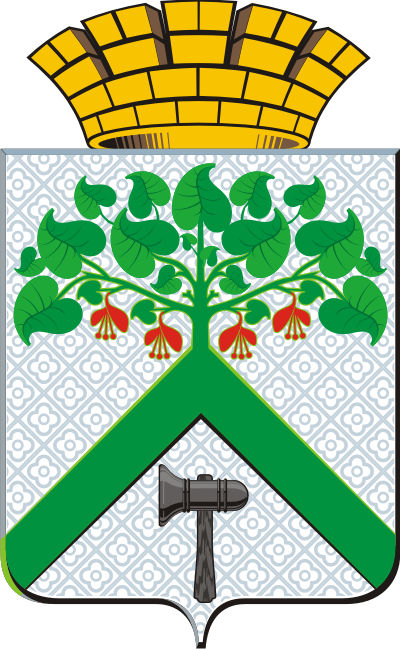 Программа комплексного развития транспортной инфраструктурыВерхнесалдинского городского округана период с 2016 по 2035 годг. Верхняя Салда  2016ПРОГРАММА КОМПЛЕКСНОГО РАЗВИТИЯ 
ТРАНСПОРТНОЙ ИНФРАСТРУКТУРЫВЕРХНЕСАЛДИНСКОГО ГОРОДСКОГО ОКРУГАна период с 2016 по 2035 годАННОТАЦИЯПрограмма комплексного развития транспортной инфраструктуры Верхнесалдинского городского округа – 76 с., 37 табл., 1 рис.ПРОГРАММА КОМПЛЕКСНОГО РАЗВИТИЯ ТРАНСПОРТНОЙ ИНФРАСТРУКТУРЫ, ТРАНСПОРТНАЯ ИНФРАСТРУКТУРА, ТРАНСПОРТОбъектом исследования являются объекты транспортной инфраструктуры Верхнесалдинского городского округа.Программа комплексного развития транспортной инфраструктуры разработана на основании Федерального закона от 29 декабря 2014 года           № 456-ФЗ «О внесении изменений в Градостроительный кодекс Российской Федерации и отдельные законодательные акты Российской Федерации» в соответствии с требованиями Постановления Правительства Российской Федерации от 25.12.2015 № 1440 «Об утверждении требований к программам комплексного развития транспортной инфраструктуры поселений, городских округов».Программа комплексного развития транспортной инфраструктуры содержит: Программа комплексного развития транспортной инфраструктуры, Приложения.Раздел 1 - Паспорт программыПрограмма комплексного развития транспортной инфраструктуры (далее - Программа) устанавливает перечень мероприятий (инвестиционных проектов) по проектированию, строительству, реконструкции объектов транспортной инфраструктуры, включая те, которые предусмотрены государственными и муниципальными программами.Таблица 1. Паспорт программыРаздел 2 ‒ Характеристика существующего состояния транспортной инфраструктуры2.1. Анализ положения Свердловской области в структуре пространственной организации Российской Федерации, анализ положения Верхнесалдинского городского округа в структуре пространственной организации Свердловской области2.1.1. Анализ положения Свердловской области в структуре пространственной организации Российской ФедерацииСвердловская область - субъект Российской Федерации, входит в состав Уральского федерального округа.Административный центр - город Екатеринбург. Граничит на западе с Пермским краем, на севере с Республикой Коми и Ханты-Мансийским автономным округом, на востоке с Тюменской областью, на юге с Курганской, Челябинской областями и Республикой Башкортостан. Свердловская область - крупнейший регион Урала. Область занимает среднюю и охватывает северную части Уральских гор, а также западную окраину Западно-Сибирской равнины.Свердловская область находится в часовом поясе Екатеринбургское время. Смещение относительно UTC составляет +5:00. Относительно московского времени часовой пояс имеет постоянное смещение +2 часа и обозначается в России как MSK+2.Численность населения области по данным Росстата составляет 4 330 006 чел. (2016). Плотность населения - 22.28 чел./км2 (2016), что почти втрое выше среднего по РФ (8.57). Городское население - 84.48 % (3658043). По данным переписи населения 2010 года, национальный состав Свердловской области указан в таблице Таблица 2.Таблица 2. Национальный состав жителей Свердловской областиЧисленность экономически активного населения области на конец марта 2006 г. по оценке органов государственной статистики составила 2343,3 тыс. человек. Из него заняты в экономике 2180,6 тыс. человек и 162,7 тыс. человек не имели занятия, но активно его искали и, в соответствии с методологией МОТ, классифицировались как безработные. Официально зарегистрированы в органах государственной службы занятости 41,7 тыс. безработных. Уровень общей безработицы составил 6,9 %, зарегистрированной - 1,8 % к численности экономически активного населения.Полезные ископаемые: золото, платина, асбест, бокситы, минеральное сырьё - железо, никель, хром, марганец и медь. Соответственно, основа региональной экономики — горнодобывающая и металлургическая отрасли промышленности.В структуре промышленного комплекса доминируют чёрная и цветная металлургия (соответственно 31 % и 19 % объёма промышленного производства), обогащение урана и обогащение железной руды, машиностроение.В Свердловской области расположены такие предприятия, как Нижнетагильский металлургический комбинат, Качканарский ГОК «Ванадий», ВСМПО-Ависма, Уралмаш, Электротяжмаш, Новотрубный завод, Богословский и Уральский алюминиевые заводы, Каменск-Уральский металлургический завод, Синарский трубный завод, Богдановичский Фарфоровый завод, предприятия Уральской горно-металлургической компании (Уралэлектромедь, Среднеуральский медеплавильный завод, Металлургический завод им. А. К. Серова и др.).Свердловская область является важным транспортным узлом - через неё проходят железнодорожные, автомобильные и воздушные трассы общероссийского значения, в том числе Транссибирская железнодорожная магистраль. Густота железнодорожной и автодорожной сети превосходит средние по стране показатели. Крупный международный аэропорт в Екатеринбурге - Кольцово.В научной сфере области работают около 1000 докторов и 5000 кандидатов наук. Уральское отделение Российской академии наук объединяет 22 академических научных института, на территории области находятся более 100 научно-исследовательских, проектных, технологических, конструкторских и других научных учреждений.2.2.2. Анализ положения Верхнесалдинского городского округа в структуре пространственной организации Свердловской областиВерхнесалдинский ГО - муниципальное образование в Свердловской области России, относится к Горнозаводскому управленческому округу. Административный центр - город Верхняя Салда. Город расположен на восточном склоне Среднего Урала на расстоянии 195 км от областного центра г. Екатеринбург и 43 км от г. Нижний Тагил.Верхнесалдинский ГО расположен в центральной части Свердловской области и граничит на севере с Верхотурским городским округом, на западе - с городским округом Красноуральск, городом Верхней Салдой и Горноуральским городским округом, на востоке - с муниципальными образованиями Алапаевским, Нижнесалдинскими Махнёвским, на юге - с Горноуральским городским округом. Общая площадь округа 1 847,20 км².Верхнесалдинский ГО с центром город Верхняя Салда включает в себя 19 населенных пунктов, в том числе 1 город, 4 территориальных органа местного самоуправления с 14 сельскими населенными пунктами: деревня Никитино; деревня Северная с поселками Ива и Тупик; деревня Нелоба с деревней Балакино; поселок Басьяновский с деревнями Кокшарово, Малыгино, Моршинино и поселками Бобровка, Первый, Второй (упразднен), Выя, Ежевичный, Перегрузочная, Песчаный Карьер, Тагильский.Гидрогеографическая сеть округа представлена рекой Салдой и её левобережными притоками: реками Иса, Чёрная, Ломовка. К северу и северо-западу от города Верхняя Салда находятся обширные болота.Населенные пункты Верхнесалдинского ГО в настоящее время обслуживаются железнодорожным и автомобильным транспортом. Водные объекты не судоходны. Ближайший аэропорт расположен в областном центре – г. Екатеринбург. Сеть железных и автомобильных дорог обеспечивает связь округа с областным центром и соседними муниципальными образованиями – ГО «Нижняя Салда, ГО ЗАТО Свободный, МО Алапаевское, ГО Верхотурский, Горноуральским ГО.В черте города Верхняя Салда реализуется проект создания и развития особой экономической зоны промышленно-производственного типа «Титановая долина» (далее - ОЗЭ ППТ «Титановая долина») в соответствии с постановлением Правительства Российской Федерации от 16.12.2010 № 1032 «О создании на территории муниципального образования Верхнесалдинский ГО Свердловской области особой экономической зоны промышленно-производственного типа». Приоритетные отраслевые направления ОЗЭ ППТ «Титановая долина»: аэрокосмическая отрасль, изделия из титана, машиностроение любых отраслей (производство средств производства, производство компонентов), строительные материалы. 2.2. Социально-экономическая характеристика Верхнесалдинского городского округа, характеристика градостроительной деятельности на территории Верхнесалдинского городского округа, включая деятельность в сфере транспорта, оценка транспортного спросаПоложение Верхнесалдинского ГО в структуре пространственной организации Свердловской области описано в п. 2.2.2. настоящего документа.Численность населения на 01.01.2015 года по Верхнесалдинскому ГО составляет 46962 человек, в том числе городское население 43887 человек.Промышленный профиль городского округа определяет металлургическое, добывающее и пищевое производство.  На территории городского округа имеется богатые месторождения полезных ископаемых: торф, формовочный песок, известняк, мрамор, гранит, огнеупорная глина и другие строительные материалы, а также месторождения железной руды, жильного золота.Градообразующим предприятием города Верхняя Салда является ПАО «Корпорация ВСМПО - АВИСМА» это крупнейший производитель полуфабрикатов из титановых сплавов аэрокосмического назначения, а также продукции из алюминиевых сплавов, легированных сталей и жаропрочных сплавов на никелевой основе. В настоящее время корпорация глубоко интегрирована в техно- и наукоемкий сектор мировой экономики: авиакосмос, машиностроение, энергетику, медицину, и является поставщиком высококачественной продукции 342 зарубежным партнерам из 48 стран мира и более 1000 российским предприятиям.Ведущие предприятия:ОАО «УРАЛ»;ФКП «Верхнесалдинский государственный казенный завод химических емкостей»ООО «Верхнесалдинский хлебокомбинат».Занятость населения на основных предприятиях города приведена в таблице Таблица 3.Таблица 3. Занятость населения на основных предприятиях городаНа территории Верхнесалдинского ГО в сельской местности расположены следующие предприятия: ЗАО «Басьяновская горноперерабатывающая компания» (в поселке Песчаный карьер) - добывает формовочный песок, который востребован на рынке;ООО «Никитинское» - разведение молочного крупного рогатого скота, производство сырого молока (в деревнях Северная, Никитино) На момент разработки данного документа утвержден и действует Генеральный план Верхнесалдинского ГО и является продолжением и дальнейшим развитием Схемы территориального планирования Свердловской области, а также основой для последующих стадий проектирования документации территориального планирования. Исходя из существующего положения муниципалитета в пространственной организации Свердловской области, а также на основании Генерального плана Верхнесалдинского ГО можно сделать вывод, что в настоящее время на территории высокий уровень спроса на транспортные услуги. Связано это с деятельностью ПАО «Корпорации ВСМПО-АВИСМА» и прочих производственных организаций, осуществляющих транспортировку грузов железнодорожным и автомобильным транспортом, а также высоким уровнем мобильности населения по причине приближенности города Нижний Тагил - второго по величине города Свердловской области. 2.3. Характеристика функционирования и показатели работы транспортной инфраструктуры по видам транспортаНаселенные пункты Верхнесалдинского ГО в настоящее время обслуживаются железнодорожным и автомобильным транспортом.  Ближайший аэропорт расположен в областном центре - г. Екатеринбурге. Сеть железных и автомобильных дорог обеспечивает связь округа с областным центром и соседними муниципальными образованиями -  ГО «Нижняя Салда, ГО ЗАТО Свободный, МО Алапаевское, ГО Верхотурский, Горноуральским ГО.Общая протяженность дорог на территории округа - 175,8 км.2.3.1. Железнодорожный транспортС запад на юг транзитом через территорию города Верхняя Салда городской округ пересекает железнодорожная ветка «Нижний Тагил - Алапаевск». По участку железной дороги «Нижний Тагил - Алапаевск» осуществляется пассажирское и грузовое движение. Пригородные пассажирские электропоезда осуществляют перевозку пассажиров, а товарные составы осуществляют перевозку грузов для торговых, промышленных и прочих организаций города. Ближайшая станция остановки поездов дальнего следования расположена в г. Нижний Тагил.Железнодорожный вокзал города Верхняя Салда находится в удовлетворительном состоянии, прочие железнодорожные станции и остановочные пункты нуждаются в реконструкции.Парки локомотивов и грузовых вагонов имеют высокую степень износа. В связи с этим уровень эксплуатационных расходов железнодорожного транспорта остается чрезмерно высоким.Участок «Нижний Тагил - Верхняя Салда - Нижняя Салда» однопутный, электрифицированный. В пределах округа на данной ветке располагаются три промежуточных станции: ст. Ива, ст. Верхняя Салда, ст. Моховой; остановочные пункты - «33 км», «42 км», «44 км» и грузовые станции:             ст. Верхняя Салда, ст. Нижняя Салда, ст. Перегрузочная (на консервации).         К     ст. Верхняя Салда примыкают подъездные пути промпредприятий города.Основные характеристики станций и остановочных пунктов представлены в таблице Таблица 4.Таблица 4. Основные характеристики станций и остановочных пунктовОт станции Моховой на север округа проходит однопутная ветка железной дороги до п. Басьяновский (ст. Перегрузочная) протяженностью 28 км.По участку железной дороги «Моховой - Перегрузочная» осуществляется только маневровое движение. Маневровые электровозы перегоняют вагоны с торфом от ст. Перегрузочная до ст. Смычка (г. Нижний Тагил).Переезды, расположенные на ж/д ветке «Верхняя Салда - Моховой» охраняемые (3 шт.); на ж/д ветке «Моховой - Перегрузочная» - неохраняемые  (6 шт.).     Из существующих проблем можно выделить высокую степень износа подвижного железнодорожного состава.2.3.2. Автомобильный транспортДанные о количестве автомобильного транспорта, зарегистрированного на территории Верхнесалдинского ГО по состоянию на 01.01.2013 и 01.01.2014 представлены в таблице Таблица 5. Таблица 5. Численность зарегистрированного автомобильного транспортаОтдел ГИБДД МО МВД России «Верхнесалдинский» осуществляет обслуживание Верхнесалдинского ГО и  Городского округа Нижняя Салда. Статистика ведется общая по всем объектам обслуживания, без деления на грузовой и легковой автотранспорт. Пассажирские перевозки выполняются транспортными предприятиями и индивидуальными предпринимателями. Информация о перевозчиках представлена в разделе 2.3 настоящей Программы.На территории г. Верхняя Салда работает автостанция и оборудованы остановочные пункты. На территориях прочих населенных пунктов округа – остановочные пункты.Общественный автотранспорт осуществляет перевозку пассажиров между центром городского округа и его населенными пунктами, к центрам соседних городских округов, между г. Верхняя Салда и областным центром. Маршруты общественного транспорта представлены в таблице Таблица 6.Таблица 6. Маршруты общественного транспортаИз существующих проблем можно выделить высокую степень износа общественного автомобильного транспорта.2.3.3. Воздушный транспортБлижайший аэропорт расположен в областном центре - г. Екатеринбург. Аэропорт Кольцово - международный аэропорт, расположенный в 16 километрах к юго-востоку от центра города Екатеринбург. Обслуживает как сам Екатеринбург, так прилежащие к нему районы Свердловской области. Имеет статус аэропорта федерального значения.На территории ПАО «Корпорации ВСМПО-АВИСМА» имеется две специально оборудованные площадки для посадки вертолетов. Также предусмотрены необорудованные площадки для посадки вертолета вне производственной территории – на открытых земельных участках.Ближайший аэродром - «Салка» расположен в 7 км северо-восточнее города Нижний Тагил вблизи села Покровское. Аэродром класса В, способен принимать самолёты Ил-76, Ту-134, Ту-204, Як-42, Ан-12 и все более лёгкие, а также вертолёты всех типов.2.3.4. Водный транспортВ связи с тем, что водные объекты, расположенные на территории Верхнесалдинского ГО, не являются судоходными, эксплуатация водного транспорта на территории городского округа невозможна.2.4. Характеристика сети дорог Верхнесалдинского городского округа, параметры дорожного движения, оценка качества содержания дорогАвтодорожная сеть представлена на территории городского округа дорогами общего пользования регионального и местного значения. Дороги федерального значения на территории городского округа отсутствуют.Техническая информация о региональных дорогах общего пользования на основании данных выписки из Реестра государственного имущества Свердловской области и данных из Генерального плана Верхнесалдинского ГО представлена в таблице Таблица 7.Таблица 7. Техническая информация о региональных дорогах общего пользованияШирина придорожной полосы для автодорог общего пользования составляет:- для III и IV категории - 50 м;- для V категории - 25 м (на основании Федерального закона № 257-ФЗ). Основой транспортной инфраструктуры городского округа являются автомобильные дороги общего пользования регионального значения                 «г. Нижний Тагил - г. Нижняя Салда» (проходит по территории округа с юго-запада на восток) и «г. Нижняя Салда - п. Басьяновский» (центр округа - северная граница округа).Автомобильная дорога «г. Нижний Тагил - г. Нижняя Салда» - дорога III категории, соединяет центр ГО -  г. Верхняя Салда с крупными городами Свердловской области – г. Екатеринбург, г. Нижний Тагил. Трасса дороги проходит от г. Нижний Тагил через с. Покровское, д. Северная, параллельно железнодорожной линии «г. Нижний Тагил - г. Алапаевск» через город Верхняя Салда в направлении города Нижняя Салда. С данной дороги возможны выезды на дороги регионального («г. Екатеринбург - г.  Нижний Тагил - г. Серов») и местного значения (к п. Ива, д. Никитино).Автомобильная дорога «г. Нижняя Салда - п. Басьяновский -                     с. Медведево» - дорога IV категории. Это продольная связь округа, которая соединяет между собой населенные пункты: г. Нижняя Салда, п. Песчаный,       п. Тагильский, п. Песчаный карьер, п. Ежевичный, п. Перегрузочная,                 п. Басьяновский.Региональные дороги общего пользования на момент проектирования имеют как капитальное (асфальтовое) покрытие, так и улучшенное грунтовое (в зависимости от категории).Кроме представленных в таблице Таблица 7 автодорог общего пользования регионального значения, по территории округа проходят местные дороги. Часть из них имеет капитальное покрытие (п. Ежевичный, ЗАТО Свободный -             д. Малыгино), часть - улучшенное грунтовое покрытие (д. Моршинино -           д. Кокшарово - п.Второй), остальные являются проселочными грунтовыми дорогами (п. Басьяновский - п. Выя, п. Басьяновский - п. Второй, п. Второй -    п. Первый). Часть автомобильных трасс проходит транзитом по территориям населенных пунктов. Это автодорога «г. Нижний Тагил - г. Нижняя Салда (транзит по территории г. Верхняя Салда), автодорога «г. Нижняя Салда -         д. Нелоба» (транзит по территории д. Нелоба), автодорога «г. Нижняя Салда -  п. Басьяновский - с. Медведево» (транзит по территориям п. Тагильский,           п. Ежевичный,  п. Перегрузочная,  п. Басьяновский). Полный перечень автомобильных дорог местного значения Верхнесалдинского ГО (включая улицы, проезды, переулки) по состоянию на 01.01.2016 приведен в таблице Таблица 8.Таблица 8. Перечень автомобильных дорог местного значения Верхнесалдинского ГОПересечения автомобильных дорог всех категорий с железной дорогой выполнены в одном уровне.  Плотность дорожной сети городского округа на момент разработки настоящего документа составляет 117,17 км/тыс.кв.км., плотность дорог с асфальтовым покрытием – 65,63 км/тыс.кв.км., что говорит о высокой развитости дорожных сетей.На территории Верхнесалдинского ГО обслуживанием автомобильных дорог занимаются специализированные подрядные организации. Определение подрядной организации осуществляется путем проведения конкурсных процедур. Срок выполнения обязательств подрядными организациями – один год. На момент актуализации содержание автомобильных дорог общего пользования местного значения, тротуаров общего пользования и подходов к пешеходным переходам, автобусных остановок в г. Верхняя Салда осуществляет ООО «Базовый Капитал ТехноСтрой». Контракт на техническое обслуживание и установку дорожных знаков в г. Верхняя Салда заключен с ООО «Тотем», а контракт на содержание и ремонт светофорных объектов с ООО «СтройЭнегроКомплект».2.5. Анализ состава парка транспортных средств и уровня автомобилизации в Верхнесалдинском городском округе, обеспеченность парковками (парковочными местами).На основании данных, представленных в таблице Таблица 5, видно, что общая численность грузового транспорта и автобусов, по сравнению с предыдущим годом, сократилась, а легкового транспорта – увеличилась. При этом увеличение численности преимущественно относится к физическим лицам, численность транспорта юридических лиц и бюджетных организаций в основном сократилась. Данные показатели говорят об увеличении спроса на легковой транспорт среди жителей городского округа, что обусловлено улучшением материального благосостояния общества и увеличением предложения на вторичном и первичном рынке автотранспортных средств. В связи с увеличением численности автотранспортных средств, увеличивается необходимость оборудования новых парковочных мест. Перечень бесплатных автомобильных парковок г. Верхняя Салда приведен в таблице Таблица 9.Таблица 9. Перечень парковок г. Верхняя СалдаВсего на территории города Верхняя Салда расположено 837 бесплатных парковочных мест, расположенных вблизи общественных зданий. 2.6. Характеристика работы транспортных средств общего пользования, включая анализ пассажиропотокаТранспорт общего пользования - это транспорт, осуществляющий обслуживание торговли (перевозка товаров) и население (пассажирские перевозки).2.6.1. Торговые перевозкиПо территории городского округа проходит железнодорожная ветка «Нижний Тагил – Алапаевск». По данному участку железной дороги осуществляется пассажирское и грузовое движение. К ст. Верхняя Салда примыкают подъездные пути промпредприятий города, что способствует активному использованию железнодорожного транспорта для перевозки товаров и грузов.Частота передвижения железнодорожного транспорта представлена в таблице Таблица 4.2.6.2. Пассажирские перевозкиПассажирские перевозки на территории Верхнесалдинского ГО осуществляют муниципальные и коммерческие транспортные предприятия. Перечень организаций, осуществляющих перевозки автомобильным транспортом, представлен в таблице Таблица 10.Таблица 10. Перечень маршрутов и автоперевозчиков 
Верхнесалдинского ГОВ настоящее время пассажирский транспорт городского округа не в полной мере отвечает существующим потребностям и перспективам развития экономики. Наиболее значимыми проблемами являются следующие:1. Несоответствие темпов развития и технического состояния сети транспортных объектов долгосрочным тенденциям спроса на пассажирские перевозки.2. Различный уровень развития транспортной инфраструктуры и, как следствие, неодинаковая транспортная доступность различных территорий.3. Морально устаревший и физически изношенный парк автобусов МУП «Пассажиравтотранс». Следствием указанных проблем являются высокие транспортные издержки.Состав парка транспортных средств перевозчика ООО «Велина ВС», осуществляющего регулярные пассажирские перевозки по маршрутам городского сообщения приведен в таблице Таблица 11.Таблица 11. Состав парка транспортных средств ООО «Велина ВС»Состав парка транспортных средств перевозчика ИП Устюжанина Л.И., осуществляющего регулярные пассажирские перевозки по маршрутам городского сообщения приведен в таблице Таблица 12.Таблица 12. Состав парка транспортных средств ИП Устюжанина Людмила ИвановнаПо состоянию на 01.07.2016 на территории Верхнесалдинского ГО расположено 65 остановочных площадок, из них 20 не оборудованы навесами. Подробное описание остановочных площадок общественного транспорта на территории городского округа приведено в таблице Таблица 13.Таблица 13. Перечень автобусных остановок Верхнесалдинского ГООписание частоты и времени передвижения автобусных транспортных средств приведено в таблице Таблица 14.Таблица 14. Характеристики движения автобусовНа основании данных таблицы Таблица 14 видно, что в летний период увеличено количество рейсов и период движения автобусов на маршрутах городского сообщения. Связано это с повышенной садово-дачной активностью жителей городского округа, а также началом летних смен в загородном детском лагере. По данным ООО «ВЕЛИНА ВС» за первое полугодие 2016 года перевезено более 57500 пассажиров, в том числе в июне 11300. За июнь 2016 года совершено 1020 городских рейсов и 120 пригородных. По данным ИП Устюжанина Л.И. за первое полугодие 2016 года перевезено более 155900 пассажиров, в том числе в июне 34700. За июнь 2016 года совершено 2724 внутригородских рейса.2.7. Характеристика условий пешеходного и велосипедного передвиженияНа момент разработки на территории Верхнесалдинского ГО в центральной части населенных пунктах, преимущественно в зоне многоэтажной застройки, а также у общественных мест оборудованы тротуары шириной от 1,5 до 3 метров. Существующие параметры тротуаров позволяют осуществлять движение пешеходов без затруднений. В местах приближения тротуаров к проезжей части оборудованы разделительные ограждения. В зоне частной жилой застройки, а также в местах где отсутствует асфальтобетонное покрытие не оборудованы тротуары для движения пешеходов. Перечень тротуаров города Верхняя Салда приведен в таблице Таблица 15.Таблица 15. Перечень тротуаров г. Верхняя СалдаПеречень организованных пешеходных переходов (с указанием светофорного регулирования движения), расположенных в г. Верхняя Салда, приведен в таблице Таблица 16.Таблица 16. Пешеходные переходы в г. Верхняя СалдаНа территории Верхнесалдинского ГО отсутствуют велосипедные дорожки. Передвижение велосипедистов осуществляется по проезжей части.2.8. Характеристика движения грузовых транспортных средств, оценка работы транспортных средств коммунальных и дорожных служб, состояния инфраструктуры для данных транспортных средствЧасть автомобильных трасс проходит транзитом по территориям населенных пунктов, а именно автодорога Нижний Тагил – Нижняя Салда (транзит по территории г.Верхняя Салда). Вынос транзита за территорию города не является возможным в связи с тем, что город Верхняя Салда окружен водоемами и болотистой местностью.Обслуживание дорог Верхнесалдинского ГО осуществляет специализированная организация, которая ежегодно определяется по результатам закупок. По состоянию на 2016 год предъявляются следующие требования к составу парка транспортных средств для обслуживания дорожных сетей Верхнесалдинского ГО:Автогрейдер среднего или тяжелого класса с длиной отвала не менее 3 м – не менее 3 ед.Плужно-щеточные снегоочистители на базе автомобиля с длиной щетки, отвала не менее 2,5 м – не менее 4 ед.Комбинированные дорожные машины с пескоразбрасывающим оборудованием с емкостью бункера не менее 6 м3 – не менее 2 ед.Плужно-щеточные снегоочистители на базе трактора – не менее 6 ед.Трактор с навесным/прицепным пескоразбрасывающим оборудованием – не менее 2 ед.Погрузчик фронтальный грузоподъемность не менее 2,5 т – не менее 4 ед.Автосамосвал грузоподъемностью не менее 10 т – не менее 9 ед.Установка холодного фрезерования с шириной барабана 1500-2100 мм типа «Wirtgen» или аналог  – не менее 1 ед.Асфальтоукладчик типа Vogele или аналог – не менее 1 ед.Катки дорожные самоходные типа «HAMM» или аналог от 4 до 7 тонн – не менее 1 ед.Катки дорожные самоходные типа «BOMAG» или аналог от 7 до 10 тонн – не менее 1 ед.Объем работ, подлежащих выполнению в рамках обслуживания дорожной сети Верхнесалдинского ГО представлен в Приложении 1.2.9. Анализ уровня безопасности дорожного движенияБезопасность дорожного движения зависит от множества факторов. Одним из таких факторов является наличие и развитость светофорного движения на территории населенного пункта. Список светофорных объектов, расположенных в г. Верхняя Салда представлен в таблице Таблица 17.Таблица 17. Перечень светофоров в г. Верхняя СалдаТаким образом видно, что на территории города расположено 46 транспортных и 28 пешеходных светофорных объекта.Информация о дорожно-транспортных происшествиях (далее – ДТП), зарегистрированных на территории Верхнесалдинского ГО, приведена в 
таблице Таблица 18.Таблица 18. Информация о численности ДТПКак видно из таблицы выше, в 2105 году численность зарегистрированных ДТП вдвое превысила численность 2014 года. На данный показатель влияет большое количество факторов, одними из которых являются ежегодное ухудшение качества дорожного полотна, а также увеличение числа автотранспортных средств на территории городского округа2.10. Оценка уровня негативного воздействия транспортной инфраструктуры на окружающую среду, безопасность и здоровье населенияНегативное влияние транспорта на окружающую среду состоит в том, что для его функционирования необходимо топливо, которое само по себе токсично; при работе разных двигателей поглощается кислород и выделяются выхлопные газы, многие из которых отрицательно влияют на Природу. Нерациональное использование веществ, применяемых при уходе за двигателями, также загрязняет внешнюю среду. Работа транспорта сопровождается шумом, вибрациями, излучением электромагнитных колебаний, тепловым загрязнением среды обитания. При движении машин по грунтовым дорогам нарушается поверхностный слой почвы, возникает запыление и т.д.При эксплуатации транспортных средств выделяются газообразные (оксиды серы, азота, угарный газ, различные углеводороды, продукты неполного сгорания и разложения топлива переменного состава), парообразные (тетраэтилсвинец и другие вещества), жидкие (сточные воды переменного состава) и твердые (золы) загрязняющие вещества.Транспортные средства, работающие на бензиновых двигателях, сильно загрязняют среду угарным газом, тетраэтилсвинцом, оксидами азота и углеводородами.Транспортные средства, работающие на дизельных двигателях, в меньшей степени загрязняют среду СО, но в большей — оксидами серы и азота.За счет работы транспортных средств возникает фотохимический смог, связанный с поступлением в атмосферу оксидов азота, углеводородов, кислорода и паров воды. Под воздействием солнечной радиации образуются оксиданты, отравляющее воздействие которых очень велико и превышает таковое для других веществ, поступающих в атмосферу.Продукты превращений различных загрязнителей, находящихся в атмосфере, попадают в почву и природные воды.По приблизительным оценкам объем загрязняющих веществ от автомобильного транспорта на территории городского округа составляет:CO (угарный газ) – 1,635 тыс. тонн/год;NO (оксид азота) – 0,124 тыс. тонн/год;CH – 0,208 тыс. тонн/год;Валовый выброс – 1,967 тыс. тонн/год.Наибольшее влияние выхлопные газы оказывают на водителей и пассажиров автотранспорта, особенно тех, кому подолгу приходится стоять в пробках. Среди пешеходов, больше всех страдают дети, так как наибольшая концентрация вредных веществ происходит в приземном воздушном слое, как раз на уровне дыхательных путей ребенка.Для уменьшения загрязнения атмосферного воздуха владельцам автотранспорта рекомендуется:переход, по возможности, на использование газобаллонного топлива,качественная регулировка двигателя,использование нейтрализаторов отработанных газов,выбор рационального режима работы двигателя,минимизация количества поездок на автомобиле, по возможности объединение для совместных поездок с соседями или коллегами,для передвижения на небольшие расстояния - использование велосипеда или пешеходные прогулки.2.11. Характеристика существующих условий и перспектив развития и размещения транспортной инфраструктуры Верхнесалдинского городского округаНа территории Верхнесалдинского ГО по участку железной дороги «Нижний Тагил – Алапаевск» осуществляется пассажирское и грузовое движение. Пригородные пассажирские электропоезда осуществляют перевозку пассажиров, а товарные составы осуществляют перевозку грузов для торговых, промышленных и прочих организаций города. От основной железной дороги имеются ответвления на производственные предприятия города, такие как ПАО «Корпорации ВСМПО-АВИСМА». Ближайшая станция остановки поездов дальнего следования расположена в г. Нижний Тагил. Железнодорожный вокзал города Верхняя Салда находится в удовлетворительном состоянии, прочие железнодорожные станции и остановочные пункты нуждаются в реконструкции.Автовокзал расположен в г. Верхняя Салда на площади им. Ленина. Данный объект находится в ведении Государственного унитарного предприятия Свердловской области «Свердловское областное объединение пассажирского автотранспорта» (далее - ГУП СО «СООПА»). Помещение автовокзала находится в удовлетворительном состоянии. Электронное бронирование и продажа билетов на вокзале не используются.Описание автобусных остановок приведено в п. 2.6.2. настоящего раздела.На территории городского округа расположено 6 автозаправочных станций (далее – АЗС). Перечень АЗС приведен в таблице Таблица 19.Таблица 19. Перечень автозаправочных станций Верхнесалдинского ГОВсе АЗС на территории городского округа работают в круглосуточном режиме.В перспективе в г. Верхняя Салда планируется строительство нового автовокзала на перекрестке улиц Восточная-Парковая. Данное мероприятие позволит повысить качество предоставления жителям услуг междугородных и местных перевозок, а также повысить уровень комфорта пассажиров. Помимо этого в 2016 году организовано  строительство павильонов на 6 остановочных пунктах городского округа, в 2017 году планируется строительство павильонов на 9 остановочных пунктах городского округа тем самым число необорудованных остановочных пунктов с 24 снизится до 9 единиц.2.12. Оценка нормативно-правовой базы, необходимой для функционирования и развития транспортной инфраструктуры Верхнесалдинского городского округаСостав нормативно-правовой базы, необходимой для функционирования и развития транспортной инфраструктуры Верхнесалдинского ГО приведен в таблице Таблица 20.Таблица 20. Нормативно-правовая база транспортной инфраструктуры2.13. Оценка финансирования транспортной инфраструктурыПоддержание существующей инфраструктуры транспорта осуществляется за счет средств местного бюджета, а также за счет организаций, осуществляющих свою деятельность на территории Верхнесалдинского ГО.Объем финансирования в дорожную инфраструктуру Верхнесалдинского ГО за 2015 год приведен в таблице Таблица 21.Таблица 21. Финансирование Администрацией Верхнесалдинского ГОИсходя из данных таблицы, приведенной выше следует, то суммарно на развитие и поддержание транспортной инфраструктуры Верхнесалдинского ГО потрачено 53 763 349,45 рублей. Наглядное распределение бюджетных средств представлено на рисунке Рисунок 1.Рисунок 1. Распределение бюджета для транспортной инфраструктурыРазвитие транспортной инфраструктуры на территории Верхнесалдинского ГО планируется за счет привлечения бюджетных и частных источников финансирования.Раздел 3 ‒ Прогноз транспортного спроса, изменения объемов и характера передвижения населения и перевозок грузов на территории Верхнесалдинского городского округа3.1. Прогноз социально-экономического и градостроительного развития Верхнесалдинского городского округаВ соответствии с Генеральным планом Верхнесалдинского ГО некоторые показатели социально-экономического и градостроительного развития приведены в таблице Таблица 22.Таблица 22. Показатели социально-экономического и градостроительного развития Верхнесалдинского ГОНа основании данных из таблицы видно, что на перспективу до 2020 года планируется ввести в эксплуатацию новые строительные площади при условии сохранения существующего жилого фонда. В перспективе на расчетный срок будет снижение численности населения.  3.2. Прогноз транспортного спроса Верхнесалдинского городского округа, объемов и характера передвижения населения и перевозок грузов по видам транспорта, имеющегося на территории Верхнесалдинского городского округаПри прогнозировании учитывались прогноз численности населения, деловая активность региона, на основании чего были сформированы прогнозы по развитию ключевых отраслей транспортного спроса населения на услуги транспортного комплекса. Прогноз условий развития транспортного комплекса Верхнесалдинского ГО разработан на основании основных параметров прогноза социально–экономического развития Российской Федерации. Сценарий характеризуется ростом экономической активности транспортных и пассажирских перевозок, увеличение деловой активности, предполагает также дальнейшие инвестиции в развитие ОЭЗ ППТ «Титановая долина». Показатели транспортного спроса Верхнесалдинского ГО приведены в таблице Таблица 23.Таблица 23. Прогноз транспортного спроса Верхнесалдинского ГОТранспортный спрос на перевозку товаров и грузов напрямую связан с уровнем и темпами развития различных сфер деятельности на территории городского округа.3.3. Прогноз развития транспортной инфраструктуры по видам транспортаПрогноз развития транспортной инфраструктуры по видам транспорта приведен в таблице Таблица 24.Таблица 24. Прогноз развития транспортной инфраструктуры Верхнесалдинского ГО3.4. Прогноз развития дорожной сети Верхнесалдинского городского округаОтдельные участки автомобильных дорог местного значения, особенно в черте города, характеризуются высокой интенсивностью движения, что не позволяет обеспечить выполнение требований к пропускной способности, комфорту и безопасности участников дорожного движения. Для решения данной проблемы требуется строительство новых дорог. Внутрирайонные тенденции в развитии и совершенствовании сети муниципальных автомобильных дорог заключаются в необходимости решения вопросов по повышению степени транспортной связанности населенных пунктов Верхнесалдинского ГО, обеспечения возрастающей потребности населения района в мобильности, транспортной доступности автомобильных маршрутов.Важным направлением развития улично-дорожной сети района является приведение части дорог в соответствие с нормами, установленными законодательством Российской Федерации. Прогноз суммарной протяженности дорог Верхнесалдинского ГО приведен в таблице Таблица 25.Таблица 25. Прогнозные значения суммарной протяженности дорог Верхнесалдинского ГО3.5. Прогноз уровня автомобилизации, параметров дорожного движенияПрогноз уровня автомобилизации Верхнесалдинского ГО приведен в таблице Таблица 26.Таблица 26. Прогнозные значения уровня автомобилизации Верхнесалдинского ГО3.6. Прогноз показателей безопасности дорожного движенияКапитальный ремонт, ремонт и содержание существующей дорожно-уличной сети позволит поддерживать проезжую часть улиц и автомобильных дорог в соответствии с действующими нормами и тем самым снизить аварийность. Прогноз уровня автомобилизации Верхнесалдинского ГО приведен в таблице Таблица 27.Таблица 27. Прогноз уровня автомобилизации Верхнесалдинского ГОВ результате проводимых мероприятий, предложенных в рамках данной программы, в 2017 году планируется сокращение доли лиц, пострадавших в дорожно-транспортных происшествиях, на 25 % по сравнению с 2016 годом.Повышение уровня безопасности также возможно за счет развития сервисов Интеллектуальных транспортных систем. Интеллектуальная транспортная система (ИТС) - это интеллектуальная система, использующая инновационные разработки в моделировании транспортных систем и регулировании транспортных потоков, предоставляющая конечным потребителям большую информативность и безопасность, а также качественно повышающая уровень взаимодействия участников движения по сравнению с обычными транспортными системами.3.7. Прогноз негативного воздействия транспортной инфраструктуры на окружающую среду и здоровье населенияУчитывая мировой опыт в области охраны окружающей среды программой предусмотрен ряд организационно-распорядительных решений, который позволит значительно снизить негативное воздействие по видам транспорта:1) автомобильный транспорт:1.1) создание централизованных мест стоянок автомобилей с соответствующими местами утилизации жидких и твердых бытовых отходов, что исключает попадание материалов в водоемы и загрязнение почвы в местах хранения автомобилей;1.2) с целью снижения выбросов в режиме холостого хода, износа дорожного покрытия, предусмотрены ремонтные мероприятия основных улиц, строительство новых дорог (для увеличения скорости прохождения основных объектов улично-дорожной сети), что позволит значительно снизить негативное воздействие на окружающую среду;1.3) дополнительным мероприятием по уменьшению шумового  воздействия на жителей городского округа (при наличии соответствующего финансирования) может стать возведение шумопоглощающих панелей в местах повышенного уровня шума; 1.4) перевод транспорта на газомоторное топливо позволит значительно снизить загрязнение окружающей среды из-за применения двигателей внутреннего сгорания;2) пешеходное и велосипедное движение:2.1) ключевые места организации велосипедного движения проложить в местах рекреации вдали от промышленных зон, что позволит существенно уменьшить негативное воздействие на жителей Верхнесалдинского ГО.Ключевым итоговым критерием негативного воздействия транспортной инфраструктуры на окружающую среду и здоровье населения в городах является расчетный показатель «индекс загрязнения атмосферы», который характеризует уровень длительного загрязнения воздуха и рассчитывается по значениям средних годовых концентраций пяти загрязняющих веществ. В связи с набирающей общемировой тенденцией перевода транспортных средств на газомоторное топливо в долгосрочной перспективе просматривается стабилизация тенденции и оценка прогнозируемого показателя, как «низкий». Прогноз уровня загрязнения объектами транспортной инфраструктуры на территории Верхнесалдинского ГО приведен в таблице Таблица 28.Таблица 28. Прогноз изменения уровня выбросовРаздел 4 - Принципиальные варианты развития транспортной инфраструктуры и их укрупненная оценка по целевым показателям (индикаторам) развития транспортной инфраструктуры с последующим выбором предлагаемого к реализации вариантаПри прогнозировании учитывались прогноз численности населения, деловая активность региона, была построена модель, по итогам которой сформированы прогнозы по развитию ключевых отраслей транспортного спроса населения на услуги транспортного комплекса.Прогноз сценарных условий развития транспортного комплекса Верхнесалдинского ГО разработан на основании сценарных условий, основных параметров прогноза социально–экономического развития Российской Федерации. При разработке сценариев развития транспортного комплекса помимо основных показателей социально-экономического развития учитывались макроэкономические тенденции, таким образом, были разработаны 2 сценария на вариантной основе в составе: вариант 1 (пессимистичный) и вариант 2 (умеренно-оптимистичный). Варианты прогноза разработаны на основе единой гипотезы внешних условий. Различие вариантов обусловлено отличием моделей поведения частного бизнеса, перспективами повышения его конкурентоспособности и эффективностью реализации государственной политики развития. Вариант 1 (пессимистичный). Предполагается сохранение инерционных трендов, сложившихся в последний период, консервативную инвестиционную политику частных компаний, ограниченные расходы на развитие компаний инфраструктурного сектора, при стагнации государственного спроса. Также данным вариантом учитывается агрессивная внешняя среда сложившая, благодаря введенным санкциям и санкционной политике Европейского союза.Вариант 2 (умеренно-оптимистичный). На территории Верхнесалдинского ГО предполагается проведение более активной политики, направленной на снижение негативных последствий, связанных с ростом геополитической напряженности, и создание условий для более устойчивого долгосрочного роста. Сценарий характеризует развитие экономики в условиях повышения доверия частного бизнеса, применения дополнительных мер стимулирующего характера, связанных с расходами бюджета по финансированию новых инфраструктурных проектов, поддержанию кредитования наиболее уязвимых секторов экономики, увеличению финансирования развития человеческого капитала. Степень достижения целей Программы определяется целевыми значениями показателей, перечень которых представлен в таблице Таблица 29.Таблица 29. Целевые показателиСценарий характеризуется ростом экономической активности транспортных и пассажирских перевозок, увеличение деловой активности, предполагает также дальнейшие инвестиции предприятий в развитие ОЭЗ ППТ «Титановая долина».По итогам анализа проведенного в результате исследования следует, что наиболее оптимальным вариантом, гарантирующим наиболее полное использование возможностей транспортной инфраструктуры и гарантирующим максимальное удовлетворение потребностей населения, является Вариант 2. В соответствии с данным вариантом производится дальнейший анализ развития перспективы и планирования мероприятий.Детальный анализ показывает, что также будет осуществлено недостаточное развитие улично-дорожной сети, будут пропущены межремонтные сроки текущего и капитального ремонта дорожного покрытия.Раздел 5 ‒ Перечень мероприятий (инвестиционных проектов) по проектированию, строительству, реконструкции объектов транспортной инфраструктуры предлагаемого к реализации варианта развития транспортной инфраструктуры, технико-экономические параметров объектов транспорта, очередность реализации мероприятий (инвестиционных проектов)5.1. Мероприятия по развитию транспортной инфраструктуры по видам транспорта5.1.1. Автомобильный транспортОсновные мероприятия по развитию инфраструктуры автомобильного транспорта приведены в таблице Таблица 30.Таблица 30. Мероприятия по развитию инфраструктуры автомобильного транспорта5.1.2. Железнодорожный транспортОсновные мероприятия по развитию инфраструктуры железнодорожного транспорта приведены в таблице Таблица 31.Таблица 31. Мероприятия по развитию инфраструктуры железнодорожного транспорта5.1.3. Водный транспортРазвитие водного транспорта на территории Верхнесалдинского ГО невозможно в связи с отсутствием судоходных водных объектов.5.1.4. Воздушный транспортРазвитие воздушного транспорта на территории Верхнесалдинского ГО не планируется в связи с отсутствием необходимости. Ближайший аэропорт расположен в областном центре – г. Екатеринбург.5.2. Мероприятия по развитию транспорта общего пользования, созданию транспортно-пересадочных узловМероприятия по развитию транспорта общего пользования, созданию транспортно-пересадочных узлов приведены в таблице Таблица 32.Таблица 32. Мероприятия по развитию транспорта общего пользованияПредлагается оптимизация маршрутной сети городских и пригородных автобусов. Данные мероприятия связаны с проектными предложениями по реконструкции и строительству новых участков улично-дорожной сети и изменениями схемы движения по некоторым улицам на одностороннюю. Новые линии движения проложены по новым районам и по существующим улицам. Предлагается перенос автостанции с ул. Ленина на     ул. Парковую. Данное мероприятие обусловлено тем, что существующая автостанция находится в стесненных условиях и ее местоположение неудобно как для существующей, так и для проектируемой схемы движения общественного транспорта.  5.3. Мероприятия по развитию инфраструктуры для легкового автомобильного транспорта, включая развитие единого парковочного пространстваМероприятия по развитию инфраструктуры для легкового автомобильного транспорта приведены в таблице Таблица 33.Таблица 33. Мероприятия по развитию инфраструктуры для легкового автомобильного транспорта5.4. Мероприятия по развитию инфраструктуры пешеходного и велосипедного передвиженияМероприятия по развитию инфраструктуры пешеходного и велосипедного передвижения приведены в таблице Таблица 34.Таблица 34. Мероприятия по развитию инфраструктуры пешеходного и велосипедного передвижения5.5. Мероприятия по развитию инфраструктуры для грузового транспорта, транспортных средств коммунальных и дорожных службМероприятия по развитию инфраструктуры для грузового транспорта, транспортных средств коммунальных и дорожных служб приведены в 
таблице Таблица 35.Таблица 35. Мероприятия по развитию инфраструктуры для грузового транспорта, транспортных средств коммунальных и дорожных служб5.6. Мероприятия по развитию сети дорог Верхнесалдинского городского округаМероприятия по развитию сети дорог Верхнесалдинского ГО приведены в таблице Таблица 36.Таблица 36. Мероприятия по развитию сети дорогИзъятые площади из лесопарковых зон для проектирования автодороги регионального значения будут возмещены из других земель лесного фонда в соответствии с требованиями лесного законодательства.Выбор трассы автодороги регионального значения на последующих стадиях проектирования необходимо согласовать с Министерством природных ресурсов.Раздел 6 ‒ Оценка объемов и источников финансирования мероприятий (инвестиционных проектов) по проектированию, строительству, реконструкции объектов транспортной инфраструктуры предлагаемого к реализации варианта развития транспортной инфраструктурыОценка объемов и источников финансирования мероприятий (инвестиционных проектов) по проектированию, строительству, реконструкции объектов транспортной инфраструктуры предлагаемого к реализации варианта развития транспортной инфраструктуры приведены в таблице Таблица 37.Таблица 37. Оценка финансирования мероприятий по Верхнесалдинскому ГОРаздел 7 ‒ Оценка эффективности мероприятий (инвестиционных проектов) по проектированию, строительству, реконструкции объектов транспортной инфраструктуры предлагаемого к реализации варианта развития транспортной инфраструктурыСоциально-экономический эффект от улучшения состояния дорожной сети муниципального образования выражается в следующем:повышение комфорта и удобства поездок, уменьшение риска ДТП за счет улучшения качественных показателей сети дорог, экономия времени за счет увеличения средней скорости движения;снижение затрат на транспортные перевозки как для граждан, так и для предприятий и организаций города;обеспечение доступности и повышение качества оказания транспортных услуг при перевозке пассажиров автомобильным транспортом по регулярным городским маршрутам.Оценка эффективности реализации программы осуществляется по итогам её исполнения за отчетный период, и в целом – после завершения реализации программы.Критериями оценки являются:эффективность;результативность;финансовое исполнение.Эффективность отражает соотношение результатов, достигнутых в процессе реализации Программы и финансовых затрат, связанных с её реализацией.Результативность отражает степень достижения плановых значений целевых показателей Программы.Финансовое исполнение отражает соотношение фактических финансовых затрат, связанных с реализацией Программы, и ассигнований, утверждённых на очередной финансовый год.Раздел 8 ‒ Предложения по институциональным преобразованиям, совершенствованию правового и информационного обеспечения деятельности в сфере проектирования, строительства, реконструкции объектов транспортной инфраструктуры на территории Верхнесалдинского городского округаВ современных условиях для эффективного управления развитием территории муниципального образования недостаточно утвердить документ территориального планирования, отвечающий актуальным требованиям законодательства и имеющий обоснование основных решений с точки зрения удовлетворения потребностей населения в услугах объектов различных видов инфраструктуры.Ограниченность ресурсов местных бюджетов для создания объектов местного значения обуславливает необходимость тщательного планирования реализации документов территориального планирования. Ведь только в случае успешной реализации обоснованных решений градостроительная политика может быть признана эффективной.Развитие транспорта на территории муниципального образования должно осуществляться на основе комплексного подхода, ориентированного на совместные усилия различных уровней власти: федеральных, региональных, муниципальных.Для систематизации пассажирских перевозок на территории муниципалитета необходимо разработать и утвердить Положение об организации транспортного обслуживания населения на территории Верхнесалдинского ГО.Наименование программыПрограмма комплексного развития транспортной инфраструктуры Верхнесалдинского городского округаОснование для разработки программы- Федеральный закон от 29 декабря 2014 года № 456-ФЗ «О внесении изменений в Градостроительный кодекс Российской Федерации и отдельные законодательные акты Российской Федерации»;- Постановление Правительства Российской Федерации от 25.12.2015 № 1440 «Об утверждении требований к программам комплексного развития транспортной инфраструктуры поселений, городских округов»Заказчик программыАдминистрация Верхнесалдинского городского округа624760, Свердловская обл., Верхняя Салда, ул. Энгельса, 46 Разработчик программыОбщество с ограниченной ответственностью «Институт энергоэффективности» 620149 г. Екатеринбург, ул. Рябинина, д. 29Цели программыСбалансированное и скоординированное с иными сферами жизнедеятельности развитие транспортной инфраструктуры Верхнесалдинского городского округа (далее – Верхнесалдинского ГО)Задачи программыПрограмма должна обеспечивать:а) безопасность, качество и эффективность транспортного обслуживания населения, а также юридических лиц и индивидуальных предпринимателей, осуществляющих экономическую деятельность, на территории Верхнесалдинского ГО;б) доступность объектов транспортной инфраструктуры для населения и субъектов экономической деятельности в соответствии с нормативами градостроительного проектирования поселения или нормативами градостроительного проектирования городского округа;в) развитие транспортной инфраструктуры в соответствии с потребностями населения в передвижении, субъектов экономической деятельности - в перевозке пассажиров и грузов на территории поселений и городских округов (далее - транспортный спрос);г) развитие транспортной инфраструктуры, сбалансированное с градостроительной деятельностью в поселениях, городских округах;     д) условия для управления транспортным спросом;е) создание приоритетных условий для обеспечения безопасности жизни и здоровья участников дорожного движения по отношению к экономическим результатам хозяйственной деятельности;ж) создание приоритетных условий движения транспортных средств общего пользования по отношению к иным транспортным средствам;з) условия для пешеходного и велосипедного передвижения населения;и) эффективность функционирования действующей транспортной инфраструктуры.Сроки и этапы реализации программыПериод реализации Программы с 2016  по 2035 годыУкрупненное описаниеМероприятия, описанные в настоящей программе направлены на повышение уровня комфортности и безопасности пользователей транспортных средств, пешеходов и на улучшение социально-экономического положения муниципалитетаЦелевые показатели (индикаторы) развития транспортной инфраструктурыРасширение улично-дорожной сети с 175,8 км до 202,7 км;Сокращение числа зарегистрированных дорожно-транспортных происшествий с 1394 до 422 случаев в год;Плотность магистральной уличной сети на расчетный срок составит 1,12 км/км2;Увеличение числа станций технического обслуживания автомобильного транспорта до 24;Увеличение протяженность маршрутной сети общественного транспорта до 56 км.НародЧисленностьРусские3 684 843 (90,6 %)Татары143 803 (3,5 %)Украинцы35 563 (0,9 %)Башкиры31183 (0,8 %)Немцы14 914 (0,3 %)№ппНаименование предприятияЧисленность работающих, чел. 14146Продукция1.ПАО «Корпорация ВСМПО - АВИСМА»Титановый прокат, алюминиевый прокат2.ОАО «УРАЛ»Производство столовых приборов из нержавеющей стали3.ОАО «Верхнесалдинский хлебокомбинат»Хлеб и хлебобулочные изделия, кондитерские изделия4.ФКП «Верхнесалдинский государственный казенный завод химических емкостей»Производство машин5.ООО «ВСМПО-Алюминевый профиль»Металлургическое производство6.ООО «ВСМПО-Новые технологии»Механическая обработка штамповок титановых сплавов7.ООО «ВСМПО-Леста»Обработка древесины8.ООО «ВСМПО-Монтаж»Производство машин9.«ВСМПО-Энергомонтаж»Производство машин10.МУП «Городские электрические сети»Распределение электроэнергии11.МУП «Городское управление жилищно-коммунального хозяйства»Предоставление коммунальных услуг, ресурсоснабжениеНаименованиестанцииКлассстан-цииНазначениестанцииКол-вопутейРазмеры движения –пар поездов в суткиРазмеры движения –пар поездов в суткиРазмеры движения –пар поездов в суткиНаименованиестанцииКлассстан-цииНазначениестанцииКол-вопутейгрузовыхпассажир.пригородИва5Промежут.414-2Ост.п 31 км---14-2ВерхняяСалда3Промежут.514-2Ост.п 42 км---14-2Ост.п 44 км---14-2Моховой4Промежут.414-2Перегрузочная4На консерв.32--Тип транспортных средствГодВсего, ед.Из них принадлежитИз них принадлежитИз них принадлежитИз них принадлежитИз них принадлежитИз них принадлежитТип транспортных средствГодВсего, ед.Физическим лицамИзменение, %Юридическим лицамИзменение, %Бюджетным организациямИзменение, %Грузовые автомобили201313037991,75   335- 1,19   169- 14,20   Грузовые автомобили201412898131,75   331- 1,19   145- 14,20   Автобусы201317175- 2,67   51- 1,96   45- 4,44   Автобусы201416673- 2,67   50- 1,96   43- 4,44   Легковые автомобили2013133981315812,68   1730,58   67- 1,49   Легковые автомобили2014150671482712,68   1740,58   66- 1,49   № маршрутаПротяженность маршрута, км (в одном направлении)Число отправлений в суткиМеждугородние маршрутыМеждугородние маршрутыМеждугородние маршруты№ 602 «г.Екатеринбург - г.Верхняя Салда»1865 - ежедневно;1 - понедельник, пятница, суббота, воскресенье;1 - понедельник, суббота, воскресенье.№ 610 «г.Екатеринбург - г.Нижняя Салда»1984 - ежедневно№ 630 «г.Нижняя Салда - г.Екатеринбург»1985 - ежедневно2 - ежедневно кроме воскресенья;1 - пятница, воскресенье;2 - воскресенье;2 – понедельник;1 - понедельник, суббота.Пригородные маршрутыПригородные маршрутыПригородные маршруты№ 101 «г.Верхняя Салда - г.Нижняя Салда»1220 - ежедневно№ 102 «г.Верхняя Салда - д.Никитино»244 - ежедневно№ 104 «п.Свободный - г.Верхняя Салда»206 - ежедневно№ 107 «г.Верхняя Салда - д.Нелоба»23,53 - ежедневно№ 108 «п. Басьяновский - г.Верхняя Салда»41,63 - ежедневно№ 109 «г.Нижний Тагил - г.Нижняя Салда» 5228 - ежедневно№ 149 «г.Верхняя Салда - г.Нижний Тагил»46,64 - ежедневно№ п/пКоддорогиНаименованиеавтодорогиКатегорияПротяженность, кмКоличество полос1.0801000г. Верхняя Салда - базы отдыхаIV5.522.0802000г. Верхняя Салда – 
г. Нижняя СалдаIII2.8623.0802110Подъезд к д/о «Ломовка» от км 1+748 а/д «г.Верхняя Салда – г.Нижняя Салда»IV1.4924.0803000г.Верхняя Салда – д.БалакиноIV6.2325.0804000г.Верхняя Салда – п/л «Лесная  сказка»IV3.06326.0804110Подъезд к базе отдыха «Тирус» от 2+860 а/д «Верхняя Салда – п/л «Лесная сказка»IV0.927.0805000д. Северная – д. НикитиноIV9.03728.1902000г. Нижний Тагил – 
г. Нижняя СалдаIII19,7129.5503000г. Нижняя Салда – 
п. Басьяновский – с.МедведевоIV18.22210.5502000г. Нижняя Салда – 
д. НелобаIV4.932№ ппНаименование автомобильной дорогиОбщая протяженность, кмКатегорияТип покрытияШирина проезжей части, мг. Верхняя Салда1.улица Карла Либкнехта, от ул. Энгельса до ул.25 Октября, севернее и восточнее Центрального поселка 0,5IIIасфальт5,92.улица Ленина, от ул. Парковая до ул. Пролетарская0,4IIIасфальт10,63.северо-восточная часть, объездная дорога от ул.Парковая на северо-запад до переезда железнодорожного пути Н.Тагил-Алапаевск1,2IIIасфальт (бетон)8,74.объездная дорога от ул.25 Октября до цеха № 19 ВСМПО0,5IVасфальт8,15.улица Парковая, от ул. Карла Либкнехта до р. Чернушка2,6IIIАсфальт11,46.объездная дорога от ул.25 Октября до промплощадки «Б» ВСМПО0,9IVАсфальт7,27.улица Промышленная, от ул.Северный поселок до ДСК ВСМПО1,0IVАсфальт13,58.улица Северный поселок, от ул.Промышленная до пересечения с дорогой от промплощадки «Б» ВСМПО на ул. 25 Октября 0,9IIIАсфальт79.северо-восточная часть, улица Северный поселок, от здания №37 по ул.Северный поселок на северо-восток до перекрестка0,5IVасфальт (бетон-щебень)9,310.улица  Северный поселок, от железнодорожного переезда до здания «Турецкий берег» 0,6IIIАсфальт6,911.улица Северный поселок, от ул.Промышленная до здания №37 по ул.Северный поселок0,4IIIАсфальт7,612.северо-восточная часть, от ул.Северный поселок до гаража МУП «Горэлектросети» 0,5IVЩебень5,513.юго-западная часть, от фильтровальной станции ВСМПО, с северо-западной стороны до ТП «Речная» 0,2IVасфальт (бетон)3,714.улица Энгельса, от ул. Евстигнеева на юго-восток до ул. Карла Либкнехта 0,4IIIАсфальт1115.улица 1 Мая2,1VГрунт4,816.улица 25 Октября 2,1VГрунт4,417.улица 3 Интернационала3,4IVАсфальт6,218.улица Базарная 1,3VГрунт3,919.улица Береговая 1,2VГрунт3,820.улица Ветеринарная0,7VГрунт321.улица Вокзальная 1,0VГрунт522.улица Володарского1,1VГрунт4,723.улица Воронова (от Молодежный пос. до Устинова)1,8IIIАсфальт924.улица Восточная (от воронова до Парковая)1,1IVАсфальт1125.улица Евстигнеева (от Крупской до Энгельса)0,3IVАсфальт6,326.улица Изобретателей 1,1VГрунт4,227.улица Калинина 1,7VГрунт4,928.улица Карла Либкнехта (от Энгельса до пруда)2,1IVАсфальт6,129.улица Карла Маркса (от Красноармейская до Районная)3,9IIIАсфальт7,230.улица Кирова1,9VГрунт3,931.улица Коминтерна 0,2VГрунт3,532.улица Комсомольская 1,7VГрунт533.улица Кооперативная0,8VГрунт5,134.улица Космонавтов 1,1VГрунт5,635.улица Котовского1,1VГрунт5,236.улица Красноармейская2,8IVАсфальт5,837.улица Крупской (от Вокзальная до Р.Молодежи)1,1IVАсфальт6,438.улица Ленина (от Парковая до пруда)0,9IIIАсфальт8,839.улица Лесная0,2IVАсфальт6,140.улица Луначарского0,6VГрунт3,641.улица Максима Горького1,0VГрунт4,142.улица Металлургов (от Красноармейская до Н.Стройка)1,3IVАсфальт6,843.улица Молодежный поселок (от Парковая до К.Маркса)0,4IVАсфальт8,244.улица Моральская 0,2VГрунт2,945.улица Н.Стройка (от Металлургов до шк.№17)0,6IVАсфальт6,446.улица Набережная0,7VГрунт3,647.улица Народного Фронта1,7VГрунт3,948.улица Некрасова0,9VГрунт3,649.улица Новая 0,3VГрунт3,850.улица Орджоникидзе 2,4VГрунт3,851.улица Парижской Коммуны 1,8VГрунт4,352.переулок Володарского0,2VГрунт3,153.переулок Заречный0,3VГрунт3,454.переулок Зеленый0,2VГрунт3,655.переулок Кирпичный0,3VГрунт3,156.переулок Нагорный0,2VГрунт3,457.переулок Нелобский0,1VГрунт358.переулок Питомника0,1VГрунт359.переулок Северский0,2VГрунт3,160.переулок Советский0,3VГрунт361.переулок Совхозный0,2VГрунт2,562.переулок Урицкого0,2VГрунт2,663.улица Пионеров 0,8VГрунт4,264.улица поселок Чернушка0,8VГрунт3,265.улица Привокзальная0,3VГрунт3,666.улица Пролетарская 0,7VГрунт5,767.улица Пушкина1,1VГрунт4,268.улица Рабочей Молодежи (от Энгельса до пруда)2,2IVАсфальт7,369.улица Районная (от Устинова до К.Маркса)0,4IVАсфальт8,470.улица Розы Люксембург (от 3 Интернационала до коллективного сада №8)2,7IVАсфальт6,371.улица Сабурова (от Парковая до К.Маркса)0,9IVАсфальт5,872.улица Свердлова2,5VГрунт5,773.улица Северная1,4IVАсфальт9,574.улица Советская 0,4VГрунт4,275.улица Совхозная0,5VГрунт3,876.улица Спортивная (от Парковая до Воронова)1,3IVАсфальт8,877.улица Сталеваров0,5VГрунт3,878.улица Строителей 0,9VГрунт4,279.улица Труда0,6VГрунт3,180.улица Туристов 0,8VГрунт5,381.улица Уральских Добровольцев0,9VГрунт4,782.улица Уральских Рабочих 0,8VГрунт5,283.улица Урицкого 1,8VГрунт4,684.улица Устинова (от Парковая до Районная)1,4IVАсфальт10,885.улица Фрунзе0,7VГрунт4,986.улица Чапаева0,9VГрунт4,887.улица Чкалова 2,0VГрунт4,188.улица Щорса1,0VГрунт4,689.улица Энгельса (от Крупской до Районная)3,3IIIАсфальт8,490.улица Южная0,7IVАсфальт5,791.от  пересечения автодороги ул. Народного Фронта до пересечения автодороги ул. Карла Либкнехта1,3IIIАсфальт92.от  пересечения автодороги ул. Спортивная у д. 12/2 до пересечения автодороги ул. Устинова у д.11 0,3IVАсфальт93.от  пересечения автодороги ул. К. Маркса у д. 69 до пересечения автодороги ул. Энгельса у д. 640,5IVАсфальт94.от  пересечения автодороги ул. Кооперативная до пересечения автодороги ул. Свердлова0,3IVАсфальт95.от  пересечения автодороги ул. Парковая до пересечения автодороги от Центрального поселка до корпуса № 10,8IVАсфальт96.от  пересечения автодороги ул. 25 Октября до пересечения автодороги от Центрального поселка до корпуса № 10,3IVЩебень97.от  пересечения автодороги ул. Энгельса до пересечения автодороги от Центрального поселка до корпуса № 10,1IVЩебень98.от  пересечения автодороги ул. Молодежный поселок у д. 72 до пересечения автодороги ул. Сабурова у д. 130,3IVАсфальт99.от  пересечения автодороги ул. Восточная у д. 4 до пересечения автодороги ул. Молодежный поселок0,4VБетон100.от  пересечения автодороги ул. Спортивная у д.8/1 до д. 25 по ул. Устинова0,3IVАсфальт101.от  пересечения автодороги ул. Калинина до пересечения автодороги ул. Р. Молодежи вдоль железной дороги0,3VГрунт102.от  пересечения автодороги ул. Р. Люксембург до пересечения автодороги ул. Свердлова, от пересечения автодороги ул. Свердлова до пересечения автодороги ул. Володарского, от пересечения автодороги ул. Володарского до пересечения автодороги ул. Лесная2,0IVАсфальт103.от  пересечения автодороги ул. Воронова у д. 20 до пересечения автодороги ул. Энгельса0,4IVАсфальт104.от  пересечения автодороги ул. Р. Люксембург до пересечения автодороги ул. Свердлова, от пересечения ул. Свердлова до пересечения автодороги ул. Лесная с поворотом до въезда на территорию ГЛК «Мельничная»0,2IVАсфальтИТОГО по населенному пункту101,2д. Севернаяд. Севернаяд. Севернаяд. Севернаяд. Северная105.улица Мичурина 1,4не установленаГрунт-106.улица 8 Марта 1,2не установленаГрунт-107.улица М.Горького1,3не установленаГрунт-108.улица Пушкина0,4не установленаГрунт-109.переулок М.Горького (от колонки у д/сада до д.1-в)0,1не установленаГрунт-110.переулок от а/дороги до д.1,1-в0,1не установленаГрунт-111.переулок от а/дороги до д/сада0,1не установленаГрунт-112.переулок от а/дороги до ул.Мичурина0,2не установленаГрунт-113.переулок от а/дороги до здания ДК0,1не установленаГрунт-114.переулок от а/дороги до ул.М.Горького0,1не установленаГрунт-115.переулок от магазина до ул.Мичурина0,2не установленаГрунт-116.переулок от а/дороги до Мичурина 80,2не установленаГрунт-117.переулок от а/дороги до ул.Пушкина0,2не установленаГрунт-118.переулок от а/дороги до Пушкина 90,2не установленаГрунт-119.переулок от а/дороги до М.Горького 730,1не установленаГрунт-120.переулок от а/дороги до Мичурина 260,2не установленаГрунт-121.переулок от а/дороги до ул.М.Горького 0,1не установленаГрунт-122.переулок от а/дороги до 8 Марта 680,1не установленаГрунт-ИТОГО по населенному пункту6,1пос. Ивапос. Ивапос. Ивапос. Ивапос. Ива123.от переезда до поселка0,1не установленаГрунт-124.улица Береговая0,2не установленаГрунт-125.улица Центральная0,7не установленаГрунт-126.улица Железнодорожная0,3не установленаГрунт-127.от переезда до станции0,8не установленаГрунт-ИТОГО по населенному пункту2,2пос. Басьяновскийпос. Басьяновскийпос. Басьяновскийпос. Басьяновскийпос. Басьяновский128.улица Мира0,5не установленаГрунт-129.переулок 8 Марта 0,1не установленаГрунт-130.улица 8 Марта 0,2не установленаГрунт-131.улица Калинина 0,5не установленаГрунт-132.улица Крупской 1,4не установленаГрунт-133.улица Труда0,4не установленаГрунт-134.улица Строителей0,9не установленаасфальт,грунт-135.улица Гагарина0,9не установленаГрунт-136.улица Пушкина0,8не установленаГрунт-137.улица Гоголя0,1не установленаГрунт-138.улица Энгельса0,3не установленаГрунт-139.улица Парковая0,2не установленаГрунт-140.улица Маяковского0,3не установленаГрунт-141.улица Ленина0,5не установленаАсфальт-142.улица Карла Маркса0,7не установленаасфальт, грунт-143.улица Комарова0,3не установленаГрунт-144.улица Жукова0,3не установленаГрунт-145.улица Чкалова0,3не установленаГрунт-146.улица Ворошилова0,7не установленаГрунт-147.улица 1 Мая0,4не установленаГрунт-148.улица Фрунзе0,3не установленаГрунт-149.улица Чапаева0,3не установленаГрунт-150.улица Жданова 0,3не установленаГрунт-151.проезд вдоль центральных складов0,4не установленаГрунт-152.от управления "Призма" до ул.Комарова0,1не установленаГрунт-153.от ул.Труда до очистных сооружений0,7не установленаГрунт-154.от ул.Пушкина до ул.Парковая0,4не установленаГрунт-155.от ул.Мира до свалки ТБО0,5не установленаГрунт-156.от Строителей 1 до станции Перегрузочная1,2не установленаГрунт-157.от Строителей 1 до ЦМИ (цех металлоизделий)0,2не установленаГрунт-ИТОГО по населенному пункту14,4пос.Перегрузочная158.улица М.Горького0,4не установленаГрунт-159.улица Свердлова0,2не установленаГрунт-160.улица Гвардейская0,1не установленаГрунт-ИТОГО по населенному пункту0,7пос.Тагильский161.улица Заречная1,5не установленаГрунт-162.улица О.Кошевого0,5не установленаЩебень-163.улица Лесорубов (от съезда до центральной дороги)0,8не установленаГрунт-164.улица Лесосплавов0,3не установленаЩебень-165.улица Железнодорожная 1,1не установленаГрунт-166.от дороги до ул.К.Маркса0,4не установленаГрунт-167.улица Карла Маркса0,1не установленаГрунт-ИТОГО по населенному пункту4,9пос. Ежевичныйпос. Ежевичныйпос. Ежевичныйпос. Ежевичныйпос. Ежевичный168.улица Лесная0,7не установленаГрунт-169.улица Железнодорожная0,3не установленаЩебень-170.улица Центральная 0,9не установленаГрунт-ИТОГО по населенному пункту1,9пос. Бобровкапос. Бобровкапос. Бобровкапос. Бобровкапос. Бобровка171.улица Пушкина0,7не установленаГрунт-172.улица 1 Мая0,4не установленаГрунт-173.улица Набережная0,4не установленаГрунт-174.улица Железнодорожная0,3не установленаГрунт-175.улица Лесорубов0,3не установленаГрунт-ИТОГО по населенному пункту2,1пос. Песчаный Карьерпос. Песчаный Карьерпос. Песчаный Карьерпос. Песчаный Карьерпос. Песчаный Карьер176.от ж/д переезда до поселка0,3не установленаГрунт-177.улица Центральная0,8не установленаГрунт-178.от поселка до кладбища1,0не установленаГрунт-ИТОГО по населенному пункту2,1д. Никитинод. Никитинод. Никитинод. Никитинод. Никитино179.улица Луговая0,9не установленаГрунт-180.улица Новая0,6не установленаГрунт-181.улица Тагильская1,1не установленаГрунт-182.улица Садовая1,5не установленаГрунт-183.улица Центральная2,0не установленагрунт, щебень-184.улица Молодежная0,9не установленаГрунт-185.улица Советская1,0не установленаГрунт-186.улица Восточная1,2не установленаГрунт-187.переулок от Центральная 3 до Садовая 20,1не установленаГрунт-188.переулок от Центральная 8 до Тагильская 30,2не установленаГрунт-189.переулок от Центральная 14 до складов совхоза0,4не установленаГрунт-190.переулок от Центральная 15 до Новая 120,3не установленаГрунт-191.переулок от Центральная 25 до Новая 200,4не установленаГрунт-192.переулок от Садовая 37 до Тагильская 260,1не установленаГрунт-193.переулок от Центральная 40 до Садовая 450,1не установленаГрунт-194.переулок от Центральная 4 до Восточная 4 0,2не установленаГрунт-195.переулок от Молодежная 3 до Советская 40,1не установленаГрунт-196.переулок от Молодежная 7 до Восточная 10,2не установленаГрунт-197.переулок от Советская 20 до Восточная 90,1не установленаГрунт-198.переулок от Центральная 25 до Восточная 200,3не установленаГрунт-199.переулок от Молодежная 28 до Восточная 270,2не установленаГрунт-200.переулок от Центральная 36 до Советская 390,2не установленаГрунт-ИТОГО по населенному пункту12,0д. Нелобад. Нелобад. Нелобад. Нелобад. Нелоба201.улица Центральная1,7не установленаГрунт-ИТОГО по населенному пункту1,7202.Подъездная автомобильная дорога к       п. Свободный от 32 км атодороги            г. Нижний Тагил – г. Верхняя Салда до железнодорожного переезда ст. Ива2,7IVАсфальт-203.от автодороги г. Нижняя Салда – пос. Басьяновский до         д. Малыгино11,7IVбетон,щебень204.от автодороги г. Нижняя Салда – пос. Басьяновский через пос. Песчаный карьер до пос. Тагильский2,4не установленаГрунт205.от 6,229 км автодороги Верхняя Салда – дер. Балакино до дер. Балакино5,5не установленаГрунт206.от автодороги г. Нижняя Салда – пос. Басьяновский до           п. Бобровка4,2IVбетон,щебеньВСЕГО по городскому округу175,8Всего по категория дорог:III категория20,9IV категория49,3V категория49,7категория не установлена55,9№ п/пНазвание, адресНазвание, адресЧисло парковочных местВремя работы1.Администрация городского округаул.Энгельса, 462006:00-22:002.Маг. «Атлантика»ул.Воронова, 13006:00-23:003.МУП «Городские электрические сети»ул.Молодежный поселок, 102а124.ТК «Кипарис»ул.Воронова, 7а205.Сеть магазиновул.Воронова, 2/1306.ТЦ «Рождественский»ул.Воронова, 2/2257.Маг. «Мебель»ул.Воронова, 11108.Маг. «Заря» ул.Воронова, 10259.Маг. «Семерочка»ул.Спортивная, 13010.ТЦ «Ньюпорт»ул.Спортивная, 1/22011.маг. «Проспект»ул.Энгельса, 83/14512.ТЦ «Семерочка»ул.Энгельса, 87/16013.маг. «Триумф»ул.Энгельса, 66/22514.Маг. «Маленькая страна»ул.Энгельса, 772506:00-22:0015.Маг. «Магнит»ул.Энгельса, 732016.ТЦ «Аракс» ул.Сабурова,  82517.ТЦ «Аракс»ул.Карла Либкнехта, 181518.Отделение Сбербанка ул.Карла Маркса, 52019.ТЦ «Весна»ул.Сабурова,5а2020.Спорткомплекс «Чайка»ул.Энгельса,421521.маг. «Титан»ул.Энгельса, 611522.Сеть магазиновул.Воронова, 21021.ТРЦ «Корона»ул.Энгельса, 87/1а3022.Сеть магазиновул.Воронова, 63023.ТЦ «Райт»ул. Парковая, 2223024.«Альтекс» (магазин, офисы)ул. Ленина, 2030ИТОГОИТОГОИТОГО837№ п/пНаименование перевозчикаМаршрут1.МУП «Пассажиравторанс»№ 602 «г. Екатеринбург - г. Верхняя Салда»№ 610 «г. Екатеринбург -  г. Нижняя Салда»№ 630 «г. Нижняя Салда - г. Екатеринбург»2.ООО «Велина ВС»№ 5 г. Верхняя Салда№ 102  «г. Верхняя Салда - д. Никитино» № 107 «г. Верхняя Салда - д. Нелоба»3.ИП Смердов П.П.№ 610 «г. Екатеринбург - г. Нижняя Салда»4.ИП Устюжанина Л.И.№ 1, 2, 3, 6, 9, 11 г. Верхняя Салда5.ИП Голубев С.В.№ 108  «п. Басьяновский - г. Верхняя Салда»6.ИП Малкова О.А.№ 149  «г. Верхняя Салда  - г. Нижний Тагил»7.ИП Подсекаев Д.Н.№ 602 «г. Екатеринбург - г. Верхняя Салда»№ п/пМарка (модель)Год выпуска1.ПАЗ 3205420082.ПАЗ 3205420123.ЛАЗ 695н19934.ПАЗ 4230-032005№ п/пМарка (модель)Год выпуска1.ИКАРУС-260.5019932.ПАЗ 3205320063.ПАЗ 32054020044.ИКАРУС-260 19895.ПАЗ 32054-07 20106.ПАЗ 32053-110-720087.ПАЗ 3205320088.ПАЗ 4230-0320069.ПАЗ 4234201510.ПАЗ 4234201511.ПАЗ 32054-110-7201512.ПАЗ 32054-110-72015№ п/пНаименование автобусной остановкиМесто расположение автобусной остановкиНаличие остановочного павильона или навесаНомер городского маршрута1.«Торговый центр» 624760, Свердловская область, г.Верхняя Салда, ул. Энгельса, 93/1  отсутствует2; 3; 5; 6; 9; 11; 102; 149.2.«Торговый центр» 624760, Свердловская область, г.Верхняя Салда, ул. Энгельса, 68да (торговый павильон)2; 3; 5; 6; 9; 11; 102; 149.3. «магазин Магнит»624760, Свердловская область, г.Верхняя Салда, ул. Энгельса, 76   да (навес)2; 3; 5; 6; 9; 11; 102.4.«магазин Магнит»624760, Свердловская область, г.Верхняя Салда, ул. Энгельса, 97/1 отсутствует2; 3; 5; 6; 9; 11; 102.5.«Воронова» 624760, Свердловская область, г.Верхняя Салда, ул. Воронова, 19да  (павильон ОАО Сбербанк)2; 3; 5; 6; 9; 11; 102.6.«Госпиталь»624760, Свердловская область, г.Верхняя Салда, ул. Воронова, 13да (навес)2; 3; 5; 6; 9; 11; 102.7.«Заря» 624760, Свердловская область, г.Верхняя Салда, ул. Воронова, 10отсутствует6; 9; 11.8.«Уют» 624760, Свердловская область, г.Верхняя Салда, ул. Спортивная, 1/2отсутствует3.9.«Уют»624760, Свердловская область, г.Верхняя Салда, ул. Спортивная, 8отсутствует3.10.«Радиомузыка»624760, Свердловская область, г.Верхняя Салда, ул. Восточная, 4отсутствует2; 102.11.«Восточная»624760, Свердловская область, г.Верхняя Салда, ул. Воронова, 7ада (торговый павильон)2; 3; 5; 6; 9; 11; 102.12.«Восточная»624760, Свердловская область, г.Верхняя Салда,  ул. Воронова, 2/1 отсутствует2; 3; 5; 6; 9; 11; 102.13.«Казначейство»624760, Свердловская область, г.Верхняя Салда,  ул. Карла Маркса, 48да (навес)9; 11.14. «Сделай сам»624760, Свердловская область, г.Верхняя Салда,  ул. Карла Маркса, 21да (навес)9; 11.15.«Проходная Цеха № 29»624760, Свердловская область, г.Верхняя Салда,  ул. Парковая в сторону г.Н.Салдада (навес)101; 109.16.«Проходная Цеха № 29»624760, Свердловская область, г.Верхняя Салда,  ул. Парковая в сторону «Восточной проходной»да (навес)101; 109.17.«Восточная проходная» 624760, Свердловская область, г.Верхняя Салда, ул. Парковая в сторону г.Н.Салдада (торговый павильон)3; 101; 109.18. «Восточная проходная» ул. Парковая в сторону «Центральной проходной» да  (павильон ОАО Сбербанк)3; 101; 109.19. «Центральная проходная» 624760, Свердловская область, г.Верхняя Салда, ул. Парковая, 1да (торговый павильон)2; 3; 5; 6; 102; 101; 109.20.«Центральная проходная» 624760, Свердловская область, г.Верхняя Салда, ул. Парковая, 12  да  (павильон ОАО Сбербанк)2; 3; 5; 6; 102; 101; 109.21.«Рынок» 624760, Свердловская область, г.Верхняя Салда, ул. Ленина, д.1 в сторону площадида (павильон)1; 101; 109.22.«ЖКО»624760, Свердловская область, г.Верхняя Салда, ул. Ленина, д.1 в сторону ул. Парковаяда (навес)1; 101; 109.23.«Ленина»624760, Свердловская область, г.Верхняя Салда, ул. Ленина, 34 да (навес)1; 9; 11.24.«Ленина»624760, Свердловская область, г.Верхняя Салда, ул. Ленина, 23 да (навес)1; 9; 11.25.«Автошкола»624760, Свердловская область, г.Верхняя Салда, ул. Розы Люксембург, 2да (навес)1; 9; 11.26.«Автошкола»624760, Свердловская область, г.Верхняя Салда, ул. Розы Люксембург, 7отсутствует1; 9; 11.27.«Магазин № 19»624760, Свердловская область, г.Верхняя Салда, ул. Розы Люксембург, 48отсутствует1; 9.28.«Магазин № 19»624760, Свердловская область, г.Верхняя Салда, ул. Розы Люксембург, 67да (навес)1; 9.29.«Володарского»624760, Свердловская область, г.Верхняя Салда, ул. Володарскогоотсутствует11.30.«Пушкина»624760, Свердловская область, г.Верхняя Салда, ул. Ветеринарная, 8аотсутствует11.31.«Лесная» (УВЗ)624760, Свердловская область, г.Верхняя Салда, ул. Лесная, 14да (навес)11.32.«Сухой лог»624760, Свердловская область, г.Верхняя Салда, ул. Котовского, 4отсутствует1; 9.33.«Котовского»624760, Свердловская область, г.Верхняя Салда, ул. Кооперативная, 1отсутствует1; 9.34.«Малый Мыс»624760, Свердловская область, г.Верхняя Салда, ул. Чапаева, 36да (навес)1; 9.35.«Сухой лог»624760, Свердловская область, г.Верхняя Салда, ул. Свердлова, д.  116да (навес)1; 9.36.«Магазин № 1 «Центральный»624760, Свердловская область, г.Верхняя Салда, ул. Энгельса, 29 да  (павильон ОАО Сбербанк)1; 2; 3; 5; 6; 102.37.«Магазин № 1 «Центральный»624760, Свердловская область, г.Верхняя Салда, ул. Энгельса, 29 да (навес)1; 2; 3; 5; 6; 102.38.«Чайка»624760, Свердловская область, г.Верхняя Салда ул. Энгельса, 42да (навес)9, 11.39.«Больничный городок» 624760, Свердловская область, г.Верхняя Салда ул. Рабочей Молодежи, 8да (навес)5.40.«Больничный городок» 624760, Свердловская область, г.Верхняя Салда ул. Рабочей Молодежи, 9да (торговый павильон)2; 3; 5.41.«Магазин № 8»624760, Свердловская область, г.Верхняя Салда ул. Рабочей Молодежи, 83да (навес)5.42.«Городская баня»624760, Свердловская область, г.Верхняя Салда ул. Рабочей Молодежи, 41да (торговый павильон)2; 3; 5.43.«Городская баня»624760, Свердловская область, г.Верхняя Салда ул. Рабочей Молодежи, 62отсутствует5.44.«Больничный городок» 624760, Свердловская область, г.Верхняя Салда ул. Крупской, 29отсутствует2; 3; 102.45.«Больничный городок» 624760, Свердловская область, г.Верхняя Салда ул. Крупской, 32да (навес)3; 102.46.«Крупской»624760, Свердловская область, г.Верхняя Салда ул. Крупской, 8да (навес)2; 3; 102.47.«Железнодорожная станция»624760, Свердловская область, г.Верхняя Салда ул. Вокзальная, 3да (навес)1; 2; 3; 102.48.«Народная стройка»624760, Свердловская область, г.Верхняя Салда ул. Народная стройка,6 да (навес)1; 2; 3; 102.49.«Управление Совхоза»624760, Свердловская область, г.Верхняя Салда ул. Металлургов, 55да (навес)2; 3; 102.50.«Уральских рабочих»624760, Свердловская область, г.Верхняя Салда ул. Металлургов, 27отсутствует2; 3; 102.51.«Металлургов»624760, Свердловская область, г.Верхняя Салда ул. Орджоникидзе, 78 в сторону Тагильского трактада (навес)2; 3; 102.52.«Металлургов»624760, Свердловская область, г.Верхняя Салда ул. Орджоникидзе, 78в сторону ул. Металлурговда (навес)2; 3.53.«Красноармейская»624760, Свердловская область, г.Верхняя Салда ул. Красноармейская, 114отсутствует5.54.«Красноармейская»624760, Свердловская область, г.Верхняя Салда ул. Красноармейская, 121отсутствует5.55.«Совхоз»624760, Свердловская область, г.Верхняя Салда ул. Южная, 29да (навес)5.56.«Цех № 21»624760, Свердловская область, г.Верхняя Салда ул. Северная Цех № 21да (навес)6.57.«Сад № 2»624760, Свердловская область, г.Верхняя Салда ул. Северная коллективный сад № 2отсутствует6.58.Сад № 9624760, Свердловская область, Верхнесалдинский районда (навес)1; 9.59.Сад № 5624760, Свердловская область, Верхнесалдинский районда (навес)1; 9.60.Сад № 10624760, Свердловская область, Верхнесалдинский районда (навес)5.61.Сад № 7624760, Свердловская область, Верхнесалдинский районотсутствует5.62.Сад № 12624760, Свердловская область, Верхнесалдинский районда (навес)5.63.«Тирус» 624760, Свердловская область, Верхнесалдинский район, оздоровительный лагерь «Тирус»да (навес)9.64.«Чкалова»624760, Свердловская область, г.Верхняя Салда ул. Чкалова,76да  (павильон ОАО Сбербанк)101; 102; 109; 149.65.«Металлургов»624760, Свердловская область, г.Верхняя Салда ул. Чкалова,76да (торговый павильон)101; 102; 109; 149.№ маршрутаСредняя           протяженность 
маршрута, кмКоличество подвижного состава по дням недели, ед.Количество подвижного состава по дням недели, ед.Время начала и         окончания движения             на маршрутеКол-во рейсовна маршрутепо дням недели(летнее расписание)Кол-во рейсовна маршрутепо дням недели(летнее расписание)Кол-во рейсовна маршрутепо дням недели(зимнее расписание)Кол-во рейсовна маршрутепо дням недели(зимнее расписание)№ маршрутаСредняя           протяженность 
маршрута, кмбуднивыходныедниВремя начала и         окончания движения             на маршрутебуднивыходныеднибуднивыходныедни18,41108:10/18:40 (лето) 08:10/17:40 (зима)6622213,93306:30/20:35 (лето) 06:30/20:30 (зима)28222822316,81106:40/17:45 (лето)06:40/17:45 (зима)7665511,53306:25/20:10 (лето) 06:25/20:00 (зима)1616131067,63306:2000:20 (лето) 06:20/00:20 (зима)1098698,53306:25/21:00 (лето)06:30/20:55 (зима)30302727116,62206:40/20:05 (лето)06:40/19:05 (зима)1212111110224,11106:10/17:45 (лето)06:10/17:45 (зима)4444№ п/пНаименованиеНачальная точкаКонечная точкаПротяженностьШирина№ п/пНаименованиеНачальная точкаКонечная точкамм1.ПарковаяКарла ЛибкнехтаСпортивная2 0002,01.ПарковаяКарла Либкнехтавъезд в заводоуправление1 0902,02.ЭнгельсаЕвстигнееваЛенина7901,82.ЭнгельсаЕвстигнееваМолодежный поселок1 3502,02.ЭнгельсаЛенинаМолодежный поселок6406,02.ЭнгельсаЭнгельса, 81/1Энгельса, 874401,52.ЭнгельсаЭнгельса, 60/2Энгельса, 801 1302,03.ВороноваМолодежный поселок"Конечная остановка" (юг)1 4602,03.ВороноваМолодежный поселок"Конечная остановка" (север)8101,54.Карла МарксаРабочей МолодежиЛенина7203,04.Карла МарксаЛенинаОстановка К.М.131601,54.Карла МарксаОстановка К.М.13Розы Люксембург4401,54.Карла МарксаРозы Люксембург3 Интернационала7601,54.Карла Маркса3 ИнтернационалаРайонная6201,55.3 Интернационала3 Интернационала, 203Карла Маркса2301,56.КрупскойРабочей МолодежиВокзальная1 1101,57.СпортивнаяПарковаяВоронова1 0202,07.Спортивнаяшк. № 6 (запад)Воронова5602,07.СпортивнаяСпортивная, 1Спортивная, 112701,57.СпортивнаяСпортивная, 1/1Спортивная, 132601,58.ВосточнаяСпортивная, 11Восточная, 13302,08.ВосточнаяВосточная, 1Воронова, 53002,08.ВосточнаяВосточная, 4Воронова, 33801,59.Молодежный поселокВороноваЭнгельса (ВСАМК)1506,09.Молодежный поселокВоронова (Гранит)Карла Маркса5501,510.Розы Люксембург3 ИнтернационалаПлотина5601,511.СабуроваПарковаяКарла Маркса8001,711.СабуроваСабурова, 2аКарла Маркса6801,512.ЛенинаЛенина, 1Площадь9101,512.ЛенинаЭнгельсаПлощадь7601,513.Карла Либкнехта25 ОктябряЭнгельса5201,513.Карла ЛибкнехтаЭнгельсаКарла Маркса4101,513.Карла ЛибкнехтаКарла Марксаж/д переезд6401,514.ЕвстигнееваЭнгельсаКрупской2601,515.Рабочей МолодежиКрупскойКарла Маркса1602,015.Рабочей МолодежиРоддомТагильский тракт1 2901,516.25 ОктябряЭнгельса25 Октября, 31302,016.25 Октября25 Октября, 3дорога на ул. Северный поселок3701,517.Тротуар с южной стороны парка им. ГагаринаПарковая25 Октября6801,518.Тротуар от ул. 25 Октября до ц. 4125 Октябряц. 415001,519.Тротуар от ул. Парковая (пост ВАИ) до АТППарковаясъезд к автотранспортному предприятию4101,520.Тагильский трактРабочей МолодежиЧкалова5201,5ИТОГОИТОГОИТОГОИТОГО27 1701,9№ п/пМестонахождениеКол-во переходов, шт.Примечание1.Через ул. Ленина (автостанция)12.Через ул. Ленина / ул. Карла Маркса13.Через ул. Ленина, д. 3 напротив Аптеки14.Через ул. Ленина / ул. Энгельса25.Через ул. Ленина / ул. Парковая	1регулируемыйИтого ул. Ленина66.Через ул. Карла Маркса / ул. Рабочей Молодежи17.Через ул. Карла Маркса / ул. Карла Либкнехта1регулируемый8.Через ул. Карла Маркса / ул. Ленина2регулируемый9.Через ул. Карла Маркса / ул. Сабурова110.Через ул. Карла Маркса д.69-д.144111.Через ул. Карла Маркса / ул. 3 Интернационала1Итого ул. Карла Маркса712.Через ул. Карла Либкнехта / ул. Карла Маркса1регулируемый13.Через ул. Карла Либкнехта, д.1б у Дворца культуры114.Через ул. Карла Либкнехта / ул. Энгельса2Итого ул. Карла Либкнехта415.Через ул. Энгельса / ул. Евстигнеева116.Через ул. Энгельса / ул. 25 Октября  117.Через ул. Энгельса, д.29 маг. №1 «Центральный»118.Через ул. Энгельса / ул. Карла Либкнехта, д.1а119.Через ул. Энгельса / ул. Ленина120.Через ул. Энгельса (кинотеатр «Кедр»)121.Через ул. Энгельса / ул. Сабурова222.Через ул. Энгельса, 46 (Администрация)223.Через ул. Энгельса / ул. Розы Люксембург224.Через ул. Энгельса / ул. Воронова, д.2125.Через ул. Энгельса, д.81/1126.Через ул. Энгельса, д.85/1127.Через ул. Энгельса, д.87 (торговый центр)128.Через ул. Энгельса, д.87/1 (сбербанк)129.Через ул. Энгельса, д.93/1 (школа № 2)130.Через ул. Энгельса, д.97/1131.Через ул. Энгельса, д.78/11Итого через  ул. Энгельса2032.Через ул. Сабурова / ул. Парковая2регулируемый33.Через ул. Сабурова, д.4 (горгаз)134.Через ул. Сабурова, от д.9 ул. Сабурова к  д.69 ул. Энгельса (школа № 3)135.Через ул. Сабурова / ул. Энгельса236.Через ул. Сабурова  д/с № 2137.Через ул. Сабурова  д/с № 41Итого через  ул. Сабурова838.Через ул. Розы Люксембург / ул. Воронова139.Через ул. Розы Люксембург / ул. Энгельса (Маленькая страна)140.Через ул. Розы Люксембург / ул. Карла Маркса1Итого через ул. Розы Люксембург341.Через ул. Воронова, д.30 (Аптека)142.Через ул. Воронова, д. 1, д.3  маг. «Электротовары» 143.Через ул. Воронова, д.2, д.5244.Через ул. Воронова, д.2/1 (автобусная остановка)145.Через ул. Воронова, д.9 146.Через ул. Воронова, д.11  маг. «Заря»147.Через ул. Воронова / ул. Спортивная2регулируемый48.Через ул. Воронова, д. 15/1149.Через ул. Воронова, д. 19 (Конечная остановка)1Итого через ул. Воронова1150.Через ул. Спортивная / ул. Воронова 1регулируемый51.Через ул. Спортивная  (кафе «Екатерина»)352.Через ул. Спортивная, д.8 (маг. «Ньюпорт»)153.Через ул. Спортивная (школа № 6)254.Через ул. Спортивная, д. 16155.Через ул. Спортивная / ул. Парковая156.Через ул. Спортивная, д. 11 (Почта) 1Итого через ул. Спортивная1057.Через ул. Восточная / ул. Парковая1регулируемый58.Через ул. Восточная / ул. Спортивная259.Через ул. Восточная, д. 5 («Юбилейный»)1Итого через ул. Восточная460.Через ул. Парковая / ул. Энгельса (ОПК ВСМПО)161.Через ул. Парковая (Центральный вход в парк им. Гагарина)162.Через ул. Парковая  / ул. Ленина 1регулируемый63.Через ул. Парковая, д.1а164.Через ул. Парковая / ул. Сабурова1регулируемый65.Через ул. Парковая (Дом книги)266.Через ул. Парковая (Восточная проходная  ВСМПО)1регулируемый67.Через ул. Парковая   цех № 29  ВСМПО1Итого через  ул. Парковая968.Через Нижнетагильский тракт (Остановка Металлургов)169.Через Нижнетагильский тракт / ул. Рабочей Молодежи (маг. № 8)1Итого через Нижнетагильский тракт270.Через ул. 25 Октября / ул. Энгельса171.Через ул. 25 Октября, д.3172.Через ул. 25 Октября / поворот на АТП1Итого через ул. 25 Октября373.Через ул. Евстигнеева / ул. Крупская174.Через ул. Евстигнеева / ул. Энгельса1Итого через ул. Евстигнеева275.Через ул.3 Интернационала / ул. Ленина276.Через ул. Р. Молодежи / ул. Карла Маркса177.Через ул. Крупская / ул. Евстигнеева178.Через ул. Районная (Квант)179.Через ул. Южная180.Через ул. Северная (проходная цеха № 21 ВСМПО)181.Через объездную дорогу / ул. Парковая (АТП)182.Через дворовую дорогу между ул. Энгельса и ул. Карла Маркса2Итого прочие10ИТОГО99№ п/пРасположениеТип светофораКоличество транспортных светофоровКоличество пешеходных светофоров1.ул. Парковая остановка «Восточная»  светодиодный422.Перекресток  ул. Парковая - ул. Восточная  светодиодный623.Перекресток  ул. Парковая - ул. Сабурова  светодиодный864.Перекресток ул. Парковая - ул. Ленинасветодиодный с обратным отчетом625.Перекресток ул. Карла Маркса - ул. Ленинасветодиодный с обратным отчетом866.Перекресток ул. Карла Маркса - ул. Карла Либкнехтасветодиодный с обратным отчетом847.Перекресток  ул. Воронова - ул. Спортивнаясветодиодный66ИТОГОИТОГОИТОГО46282014 год2015 годВсего ДТП6201222из них с пострадавшими5234№п/пКомпания№АЗСАдрес АЗСВид топливаВид топлива1.ПАО «ЛУКОЙЛ»494г. Верхняя Салда,ул. Парковая, д. 14 бБензин, дизельное топливоХ2.ПАО «Газпром нефть»84г. Верхняя Салда,ул. Народная стройка, д.1Бензин, дизельное топливоХ3.ООО «Энергия Авто»б/нг. Верхняя Салда,ул. Районная, д.1аБензин, дизельное топливоХ4.ООО «Омега»б/нг. Верхняя Салда,ул. Евстигнеевав районе цеха № 40Бензин, дизельное топливоХ5.ООО «Резонанс»б/нг. Верхняя Салда,ул. Народного фронта, д.61Бензин, дизельное топливоХ6.АО «ГАЗЭКС» (АО «СГ Инвест»)б/нг. Верхняя Салда,ул. Парковая, д. 24Хгаз№ п/пНаименование документаГод утверждения1.Генеральный план Верхнесалдинского городского округа20102.Муниципальная программа «Развитие дорожного хозяйства Верхнесалдинского городского округа до 2021 года»20143.Проект организации дорожного движения в г. Верхняя Салда2011№ п/пНаправление расходовСумма1.Всего53 763 349,452.Строительство, реконструкция и капитальный ремонт автомобильных дорог общего пользования местного значения31 842 910,732.1.Строительство автомобильной дороги в г. Верхняя Салда по ул. Энгельса (от ул. Энгельса, д. 48 до ул. Энгельса, д. 60 корп. 2)                                                                                                                                            02.2.Разработка проектной документации на объекты капитального ремонта   автомобильных дорог  общего пользования местного значения, в том числе:255 443,342.2.1.Проведение государственной экспертизы проектной документации по объекту: «Строительство автодороги по ул. Энгельса на участке от ул. Энгельса, д. 48 до ул. Энгельса, д. 60 корп. 2 в г. В.Салда» 36 538,342.2.2.Проверка достоверности определения  сметной стоимости  проекта по объекту:  «Строительство автодороги по ул. Энгельса на участке от ул.Энгельса,д.48 до ул.Энгельса,д.60 корп.2 в г. В.Салда»  20 000,02.2.3.Корректировка проектно-сметной и рабочей документации по строительству автодороги по ул. Энгельса на участке от ул.Энгельса, д.48 до ул.Энгельса, д.60 корп. 2 в г.В.Салда198 905,02.3.Ремонт автомобильных дорог общего пользования местного значения, тротуаров общего пользования и подходов к пешеходным переходам, в том числе:  26 877 239,222.3.1.Ремонт автомобильных дорог общего пользования местного значения, в том числе:  25 252 209,262.3.1.1.Ремонт автомобильных дорог общего пользования местного значения (ул.3 Интернационала от ул.Р.Молодежи до ул.Ленина)7 641 183,312.3.1.2.Ремонт автомобильных дорог общего пользования местного значения (ул. Устинова от ул. Воронова до д. 15 ул. Устинова)10 907 998,632.3.1.3.Ремонт автомобильных дорог общего пользования местного значения (ул. Устинова от ул. Парковая до д. 15 ул. Устинова)5 821 963,812.3.1.4.Ремонт автомобильных дорог общего пользования местного значения по ул. 25 Октября 345 529,22.3.1.5.Ремонт автомобильных дорог общего пользования местного значения (ремонт ограждения ГТС по ул. Р.Люксембург)99 997,032.3.1.6.Ремонт автомобильных дорог общего пользования местного значения (Устройство остановочных площадок в г.В. Салда)335 637,282.3.1.7.Ремонт автомобильных дорог общего пользования до д.Малыгино99 900,02.3.2.Ремонт тротуаров общего пользования и подходов к пешеходным переходам, в том числе:  1625 029,962.3.2.1.Ремонт тротуаров общего пользования и подходов к пешеходным переходам671 221,562.3.2.2.Ремонт тротуаров общего пользования и подходов к пешеходным переходам (ул. Рабочей Молодежи)953 808,402.4.Ремонт дворовых территорий многоквартирных домов, проездов к дворовым территориям многоквартирных домов, в т.ч.:4 710 228,172.4.1.Ремонт дворовых территорий многоквартирных домов, проездов к дворовым территориям многоквартирных домов 3 400 312,352.4.2.Ремонт дворовых территорий многоквартирных домов, проездов к дворовым территориям многоквартирных домов (ул.25 Октября, д.8, ул.К.Маркса, д.9, проезды к д.29, 31 по ул.К. Маркса)1 068 178,512.4.3.Ремонт дворовых территорий многоквартирных домов, проездов к дворовым территориям многоквартирных домов (ул.Воронова, 4)201 837,312.4.2.Возврат в областной бюджет средств, выделенных на ремонт  дворовых территорий многоквартирных домов, проездов к дворовым территориям многоквартирных домов  (по акту проверки Счетной палаты Свердловской области)39 900,03.Содержание дорожного хозяйства19 296 056,393.1.Содержание автомобильных дорог общего пользования местного значения и тротуаров общего пользования 16 515 806,493.1.1.Зимнее содержание дорог и тротуаров общего пользования 6 077 099,793.1.1.1.Зимнее содержание  дорог, подъездов к перекресткам и пешеходным переходам в г. Верхняя Салда 3 281 339,36оплата работ за 2014 год     563 985,383.1.1.2.Зимнее содержание тротуаров в  г. Верхняя Салда 722 743,35оплата работ за 2014 год       47 623,023.1.1.3.Очистка дорог от снега в деревне Северная, деревне Никитино92 225,703.1.1.4.Очистка дорог от снега в деревне Северная, деревне Никитино288 630,63оплата работ за 2014 год       37 387,833.1.1.5.Очистка дорог от снега в деревне Нелоба55 475,403.1.1.6Очистка дорог от снега поселок Басьяновский, пос.Ежевичный, пос.Песчаный Карьер, пос.Тагильский, до населенных пунктов д. Малыгино и д. Бобровка785 199,93оплата работ за 2014 год    50 424,383.1.1.7.Очистка дорог от снега пос. Ива18 973,893.1.1.8.Противопаводковые мероприятия: проведение подготовительных работ, контроль за паводком237 098,443.1.2.Летнее содержание дорог  общего пользования г. Верхняя Салда 9 818 693,003.1.3.Летнее содержание тротуаров в г. Верхняя Салда 336 166,223.1.4.Летнее содержание дорог общего пользования пос. Басьяновский 179 681,963.2.Зимнее содержание дворовых территорий многоквартирных домов, проездов к дворовым территориям многоквартирных домов, в том числе: 2 780 249,903.2.1.Зимнее содержание дворовых территорий многоквартирных домов, проездов к дворовым территориям многоквартирных 813 872,903.2.2.Зимнее содержание дворовых территорий многоквартирных домов, проездов к дворовым территориям многоквартирных домов 1 966 377,04.Дорожная безопасность2 624 382,334.1.Техническое обслуживание дорожных знаков454 826,744.2.Установка дорожных знаков из них:251 195,544.2.Установка дорожных знаков из них:98 930,094.2.Установка дорожных знаков из них:100 000,04.2.1.оплата работ за 2014 год114 236,164.3.Эксплуатация светофорных объектов 423 972,074.4.Оплата неустойки по контракту № 1а от 14.02.2013  на выполнение работ по оценке уязвимости моста через реку Салда5 601,754.5.Разметка проезжей части533 873,334.6.Электроэнергия светофорных объектов 87 789,564.7.Ремонт транспортных и пешеходных светофоров 454 070,284.8.Организация освещения пешеходных переходов99 886,81Наименование показателей и единица измеренияРасчётный срок (2035 г.) в том числе: I очередь строительства (2020 г.)1. Всего жилищный фонд, тыс. кв.м. 1451,01301,02. Новое строительство, тыс. кв. м. 260,0110,03.Трериртория, га42- в городских поселениях42- в сельских поселениях-4.Существующий сохраняемый жилищный фонд, тыс. кв. м. 1191,01191,05.Убыль жилищного фонда, тыс. кв. м.15,415,4- в городских поселениях7,77,7- в сельских поселениях7,77,76. Население, тыс. чел.39,946,3- городское37,443,4- сельское2,52,9ПоказательЕд.изм20162017201820192020202520302035Количество муниципальных маршрутовед.88888888Протяженность муниципальных маршрутовкм4747475056565656Охват населенных пунктов регулярным автобусным сообщением%58,858,858,858,858,861,161,161,1Количество перевезенных пассажировчел.427427437448448448448448Наименование показателя20162017201820192020202520302035Автомобильный транспортАвтомобильный транспортАвтомобильный транспортАвтомобильный транспортАвтомобильный транспортАвтомобильный транспортАвтомобильный транспортАвтомобильный транспортАвтомобильный транспортЧисло остановочных площадок (автобусных остановок)6666666666666666Число автостанций11111111Парковочное пространство, мест840840105010501050105010501050Число АЗС66666666Число СТО2020202020202424Железнодорожный транспортЖелезнодорожный транспортЖелезнодорожный транспортЖелезнодорожный транспортЖелезнодорожный транспортЖелезнодорожный транспортЖелезнодорожный транспортЖелезнодорожный транспортЖелезнодорожный транспортЧисло железнодорожных станций11111111Велосипедное движениеВелосипедное движениеВелосипедное движениеВелосипедное движениеВелосипедное движениеВелосипедное движениеВелосипедное движениеВелосипедное движениеВелосипедное движениеЧисло велодорожек00000000Число пунктов хранения мест00000000Авиационный транспортАвиационный транспортАвиационный транспортАвиационный транспортАвиационный транспортАвиационный транспортАвиационный транспортАвиационный транспортАвиационный транспортЧисло вертолетных площадок22222222Наименование показателя20162017201820192020202520302035Протяженность дорог, км175,8176,2184,2187,9191,6195,3199,0202,7Наименование показателя20162017201820192020202520302035Единиц техники, в т.ч.:1719917487181061919319617221482451525963легковые автомобили1587716133167011769918041203902271124019грузовые автомобили11611191122413111389156016111743автобусы161163181183187198193201Наименование показателя20162017201820192020202520302035Число зарегистрированных ДТП1394135311451098871602588422Смертность в результате ДТП43211111Наименование показателя20162017201820192020202520302035Индекс выбросов55554333Индекс выбросовповышенноеповышенноеповышенноеповышенноенизкоенизкоенизкоенизкое№Наименование целевых показателей программыЕд. изм.Значение целевого показателя по годамЗначение целевого показателя по годамЗначение целевого показателя по годамЗначение целевого показателя по годамЗначение целевого показателя по годамЗначение целевого показателя по годамЗначение целевого показателя по годамЗначение целевого показателя по годамЦелевое значение показателя на момент окончания действия программы№Наименование целевых показателей программыЕд. изм.2016(базовый)20172018201920202021-20252026-20302031-2035Целевое значение показателя на момент окончания действия программы1Протяженность улично-дорожной сетиВариант 1км.175,8176,2184,2185,7188,0189,1190,2191,2191,2Вариант 2км.175,8176,2184,2187,9191,6195,3199,0202,7202,72Число зарегистрированных дорожно-транспортных происшествий Вариант 1ед.1394147412481195949656641461461Вариант 2ед.13941353114510988716025884224223Плотность магистральной уличной сети Вариант 1км/км20,910,930,950,950,960,970,981,011,01Вариант 2км/км20,910,930,970,981,001,031,061,121,124Число станций технического обслуживания автомобильного транспортаВариант 1ед.202020202020242424Вариант 2ед.2020202020202424245Протяженность маршрутной сети общественного транспортаВариант 1км.474747505656565656Вариант 2км.474747505656565656Наименование мероприятияПланируемые срокиНаименование мероприятияПланируемые срокиСтроительство, реконструкция и капитальный ремонт автомобильных дорог общего пользования местного значения2016-2021Содержание дорожного хозяйства2016-2021Развитие пассажирского транспорта2017-2021Повышение уровня дорожной безопасности2016-2021Строительство объектов обслуживания транспорта (АЗС, СТО)2016-2035Наименование мероприятияПланируемые срокиНаименование мероприятияПланируемые срокиСодержание дорожного хозяйства и прочих объектов инфраструктуры2016-2035Наименование мероприятияПланируемые срокиИсточники финансирования, %Источники финансирования, %Источники финансирования, %Источники финансирования, %Наименование мероприятияПланируемые срокифед.бюджетбюджетсубъектабюджетМОВнебюджетПриобретение автобусов2017-2021100Перенос автостанции в г. Верхняя Салда с ул. Ленина на ул. Парковую2017-2035100Обеспечение п.Ива общественным транспортом, устройство остановки2017-2035100Размещение остановочного пункта в южной части посёлка Тагильский2017-2035100Наименование мероприятияПланируемые срокиИсточники финансирования, %Источники финансирования, %Источники финансирования, %Источники финансирования, %Наименование мероприятияПланируемые срокифед.бюджетбюджетсубъектабюджетМОвнебюджетРемонт дворовых территорий многоквартирных домов и проездов к дворовым территориям многоквартирных домов2017-2021100Зимнее содержание дворовых территорий многоквартирных домов, проездов к дворовым территориям многоквартирных домов2016100Строительство объектов хранения транспорта (паркинги, гаражи)2017-2035100Наименование мероприятияПланируемые срокиИсточники финансирования, %Источники финансирования, %Источники финансирования, %Источники финансирования, %Наименование мероприятияПланируемые срокифед.бюджетбюджетсубъектабюджетМОвнебюджетСодержание автомобильных дорог общего пользования местного значения и  тротуаров общего пользования2016-2021100Обеспечение безопасности дорожного движения2016-2021100Наименование мероприятияПланируемые срокиИсточники финансирования, %Источники финансирования, %Источники финансирования, %Источники финансирования, %Наименование мероприятияПланируемые срокифед.бюджетбюджетсубъектабюджетМОвнебюджетРазвитие и обеспечение эксплуатационного состояния аппаратно-программных комплексов фото-, видеофиксации нарушений правил дорожного движения2017-2021100Устройство пирсов для пожарных машин в д.Нелоба на левом берегу реки Нелобка2016-2018100Наименование мероприятияПланируемые срокиИсточники финансирования, %Источники финансирования, %Источники финансирования, %Источники финансирования, %Наименование мероприятияПланируемые срокифед.бюджетбюджетсубъектабюджетМОвнебюджетCтроительство автомобильной дороги в       г. Верхняя Салда по ул.Энгельса (от ул.Энгельса, д.48 до ул.Энгельса, д.60 корп. 22016-2017100Капитальный ремонт автомобильных дорог общего пользования местного значения2017-2019100Ремонт автомобильных дорог общего пользования местного значения2016100Строительство, реконструкция, капитальный ремонт, ремонт автомобильных дорог общего пользования2016100Ремонт подъездной автомобильной дороги к п.Свободный (от 32 км автодороги г.Нижний Тагил – г.Верхняя Салда до железнодорожного переезда ст. Ива)2016955Ремонт автомобильной дороги общего пользования местного значения по 
ул. III Интернационала от пересечения с ул. Розы Люксембург до пересечения с ул. Карла Маркса2016919Реконструкция автодороги «Нижний Тагил – Верхняя Салда – Нижняя Салда» с выносом транзитных потоков за северную границу города В.Салда2017-2020100Приведение качества покрытия и технической категории дорог к нормативным требованиям по транспортно-эксплуатационному состоянию:1) г.Верхняя Салда – базы отдыха  - реконструкция с повышением категории с V до IV;2) д.Кокшарово – д.Моршинино – реконструкция с повышением категории с V до IV;3) Н.Салда – п.Басьяновский – реконструкция с повышением категории с V до IV2017-2035100Организация одностороннего движение по следующим улицам центральной части города:1) ул. Рабочей Молодежи-     ул. Красноармейская;2) ул. III интернационала –   ул. Карла Маркса.2017-2020100Строительство участка магистральной дороги, соединяющего существующую а/дорогу«г.Н.Тагил – г.Н.Салда» с участком автодороги, проходящей вдоль промтерритории ПАО «Корпорация ВСМПО-АВИСМА»2017-2020100Реконструкция существующей дороги, проходящей по плотине Верхнесалдинского водохранилища2017-2035100Строительство улицы, соединяющей ул.К.Маркса и ул.Пионеров 2017-2035100Продление ул.Космонавтов до автодороги, выходящей к базам отдыха100Строительство улиц в районах новой застройки100Строительство новой дороги уличной сети (в том числе проезжая часть, тротуары, озеленение) в районе центра д.Северная протяженностью 0,2 км2016-2018100Строительство новой дороги уличной сети (в том числе проезжая часть, тротуары, озеленение) в восточной части д.Северная протяженностью 0,5 км2019-2032100Реконструкция (асфальтирование) существующих дорог уличной сети в д.Северная протяженностью 6,7 км2019-2032100Строительство АЗС с объектами придорожного сервиса в д. Северная (ул. Красноармейская)2019-2032100Строительство новой дороги уличной сети (в том числе проезжая часть, тротуары, озеленение) на территории д.Нелоба протяженностью 7 км2016-2018100Строительство новой дороги уличной сети (в том числе проезжая часть, тротуары, озеленение) на территории д.Нелоба протяженностью 1,1 км2019-2032100Строительство новой дороги уличной сети (в том числе проезжая часть, тротуары, озеленение) в д.Никитино (продление ул. Новой) протяженностью 0,4 км2016-2018100Строительство новой дороги уличной сети (в том числе проезжая часть, тротуары, озеленение) в юго-западной части д.Никитино протяженностью 1,9 км2019-2032100Реконструкция (асфальтирование) существующих дорог уличной сети в д.Никитино протяженностью 12,2 км2019-2032100Реконструкция (расширение) существующих дорог уличной сети в д.Никитино (ул. Центральная) протяженностью 1,8 км2016-2018100Строительство новой дороги уличной сети (в том числе проезжая часть, тротуары, озеленение) в п.Басьяновский протяженностью 3,6 км2019-2032100Реконструкция (асфальтирование) существующих дорог уличной сети в п.Басьяновский протяженностью 3,6 км2016-2018100Реконструкция существующих улиц и дорог п.Ежевичный (ул. Центральная, ул. Лесная, ул. Новая-1)2018-2035100Реконструкция существующих улиц и дорог (ул. Горького, Свердлова, Гвардейская, дорога местной сети – выезд на п.Басьяновский) в п.Перегрузочная 2018-2035100Создание дополнительной транспортной связи между западной и восточной частями п.Перегрузочная (продление ул.Горького до ул.Гвардейской)2018-2035100Реконструкция (капитальный ремонт) местной дороги, соединяющей п.Песчаный Карьер с автодорогой общего пользования регионального значения «г. Нижняя Салда – п. Басьяновский – с. Медведево»2018-2035100Реконструкция существующих улиц п.Песчаный Карьер с приведением их технических параметров к нормативным - ул.Центральная, ул.Песчаная2018-2035100Наименование мероприятияИсточник финансированияОбъем финансирования, тыс. рублейОбъем финансирования, тыс. рублейОбъем финансирования, тыс. рублейОбъем финансирования, тыс. рублейОбъем финансирования, тыс. рублейОбъем финансирования, тыс. рублейОбъем финансирования, тыс. рублейИТОГОНаименование мероприятияИсточник финансирования2016201720182019202020212022-2035ИТОГОПриобретение автобусовБюджет ГО2 617,502 617,502 617,502 617,5010 470,00Ремонт дворовых территорий многоквартирных домов и проездов к дворовым территориям многоквартирных домовБюджет ГО4 808,004 808,004 808,004 808,004 808,0024 040,00Зимнее содержание дворовых территорий многоквартирных домов, проездов к дворовым территориям многоквартирных домовБюджет ГО3 009,403 009,40Содержание автомобильных дорог общего пользования местного значения и  тротуаров общего пользованияБюджет ГО18 703,4017 515,8017 515,8017 515,8017 515,8017 515,80106 282,40Обеспечение безопасности дорожного движенияБюджет ГО2 892,902 900,602 900,602 900,602 900,602 900,6017 395,90Строительство автомобильной дороги в       г. Верхняя Салда по             ул. Энгельса (от ул. Энгельса, д.48 до ул. Энгельса, д.60 корп. 2Бюджет ГО44 514,2019 000,044 514,20Капитальный ремонт автомобильных дорог общего пользования местного значенияБюджет ГО2 905,202 776,002 776,008 457,20Ремонт автомобильных дорог общего пользования местного значенияБюджет ГО20 214,6020 214,60Строительство, реконструкция, капитальный ремонт, ремонт автомобильных дорог общего пользованияБюджет ГО18 577,0018 577,00Ремонт подъездной автомобильной дороги к п.Свободный 
(от 32 км автодороги г.Нижний Тагил – г.Верхняя Салда до железнодорожного переезда ст. Ива)Бюджет субъекта14 233,5014 233,50Ремонт подъездной автомобильной дороги к п.Свободный 
(от 32 км автодороги г.Нижний Тагил – г.Верхняя Салда до железнодорожного переезда ст. Ива)Бюджет ГО749,16749,16Ремонт автомобильной дороги общего пользования местного значения по 
ул. III Интернационала от пересечения с ул. Розы Люксембург до пересечения с ул. Карла МарксаБюджет субъекта4 775,364 775,36Ремонт автомобильной дороги общего пользования местного значения по 
ул. III Интернационала от пересечения с ул. Розы Люксембург до пересечения с ул. Карла МарксаБюджет ГО431,86431,86ИТОГОИТОГО128 101,3830 747,1030 617,9028 000,4027 841,9027 841,900,00252 960,70